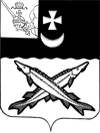 КОНТРОЛЬНО-СЧЕТНЫЙ ОРГАН БЕЛОЗЕРСКОГО МУНИЦИПАЛЬНОГО РАЙОНА161200, Вологодская область, г. Белозерск, ул. Фрунзе, д.35тел. (81756)  2-32-54,  факс (81756) 2-32-54,   e-mail: krk@belozer.ruЗаключениепо отчетуоб исполнении бюджетаБелозерского муниципальногорайона  за 2020 год2021 год1.Общие положения1.1 Основания для  проведения проверкиВ соответствии со статьей 264.4 Бюджетного кодекса РФ, статьей  38 Федерального закона  от 06.10.2003  № 131-ФЗ «Об общих принципах организации местного самоуправления в Российской Федерации»,  раздела 7 Положения о бюджетном процессе в  Белозерском муниципальном районе,  администрация Белозерского муниципального района представила   в контрольно-счетный  орган района отчет об исполнении районного бюджета за 2020 год.1.2. Цель проверки1. Проверить: соответствие перечня представленных в составе отчета об исполнении бюджета Белозерского муниципального района за 2020 год документов требованиям  Положения о бюджетном процессе в Белозерском муниципальном районе; исполнение текстовых статей решения Представительного Собрания района   «О районном  бюджете Белозерского муниципального района на 2020 год и плановый период 2021 и 2022 годов»  (с учетом изменений и дополнений); исполнение бюджетных назначений и использование в 2020 году средств бюджета, достоверность бюджетной отчетности главных администраторов средств районного бюджета.2. Провести анализ: исполнения основных характеристик бюджета (доходы по группам, расходы по разделам классификации расходов бюджета, источники финансирования дефицита бюджета, а именно: по удельному весу показателей в общем объеме, по проценту исполнения к утвержденному бюджету и к предыдущему году); фактического соблюдения установленных Бюджетным кодексом Российской Федерации ограничений по размеру муниципального долга муниципального образования, в том числе по муниципальным гарантиям, бюджетного дефицита, объема расходов на обслуживание муниципального долга; отклонений при исполнении доходов бюджета за 2020 год и их причин;отклонений при исполнении расходов бюджета за 2020 год и их причин;отклонений при исполнении источников финансирования дефицита бюджета; достижения в 2020 году целевых показателей, установленных по муниципальным программам. 1.3. Предмет проверкигодовой отчет об исполнении бюджета Белозерского  муниципального района  за 2020 год с приложениями; пояснительная записка к годовому отчету; формы отчетов согласно п.11.2 Инструкции 191н;отчеты главных распорядителей бюджетных средств за 2020 год.1.4. Соответствие перечня представленных в составе отчета об исполнении бюджета Белозерского муниципального района за 2020 год документов требованиям раздела 7  Положения о бюджетном процессе в Белозерском  муниципальном районеВнешняя проверка включает в себя проведение финансовой экспертизы годового отчета об исполнении бюджета и анализ исполнения местного бюджета за 2020 год.  Бюджетная отчетность за 2020 год    представлена в полном объеме в  соответствии с пунктом  11.2 Инструкции № 191н «О порядке составления и предоставления годовой, квартальной и месячной отчетности об исполнении бюджетов бюджетной системы РФ» (формы представлены в электронной форме).                                                                                                              В  соответствии со  ст.264.6 БК РФ  и п.2. раздела 7 Положения о бюджетном процессе в Белозерском муниципальном районе отдельными приложениями к решению об исполнении бюджета за отчетный финансовый год утверждаются показатели:1) доходов районного бюджета по кодам классификации доходов бюджетов;2) расходов районного бюджета по ведомственной структуре расходов бюджета;3) расходов районного бюджета по разделам и подразделам классификации расходов бюджетов;4) источников финансирования дефицита районного бюджета по кодам классификации источников финансирования дефицитов бюджетов;Одновременно с проектом решения  об исполнении районного бюджета представляются:1) предварительные итоги социально-экономического развития района за отчетный год;2) пояснительная записка;3) информация о предоставлении и погашении бюджетных кредитов, в том числе муниципальными образованиями;4) информация об исполнении  консолидированного бюджета района в разрезе местных налогов5) информация о расходовании средств резервного  фонда;6) отчет о состоянии  муниципального  долга района на первый и последний день отчетного  периода;7) отчеты о реализации муниципальных программ;8) отчет о доходах, полученных от  использования муниципального имущества района.Приложения к проекту решения «Об утверждении отчёта об исполнении бюджета Белозерского муниципального района за 2020 год» содержат данные показатели в полном объеме.Годовой отчет об исполнении районного бюджета за 2020 год составлен в соответствии с требованием раздела 7 Положения о бюджетном процессе в Белозерском муниципальном районе, с представлением дополнительных документов и материалов, предусмотренных Положением о бюджетном процессе и  Положением о муниципальном Дорожном фонде.2. Итоги социально – экономического положенияБелозерского муниципального района в 2020  годуПо данным справки, представленной Управлением социально-экономического развития администрации района в материалах к отчету об исполнении районного бюджета, итоги социально-экономического развития Белозерского муниципального района за январь-декабрь 2020 года выглядят следующим образом:Объем отгруженной продукции  в 2020 году к уровню 2019 года составил по видам: «добыча полезных ископаемых» – 40,6   %,  «обеспечение электрической энергией, газом и паром; кондиционирование воздуха» – в 77,2 р., «обрабатывающие производства» – 107,4 %.Сельское хозяйство. На 1 января  2021 года в сельхозорганизациях района поголовье скота КРС составило  79,2 % к уровню 2019 года, в том числе коров –  81,9 %. Производство молока в сельхозорганизациях района за 2020 год  составило  80,4 %  к уровню 2019 года. Средний надой молока от одной коровы составил 106  % к  уровню прошлого года (5964 кг).  За 2020 год продажа молока по району составила 73,2  % к  уровню 2019 года, 98,1  % проданного молока составляет молоко высшего и первого сорта.  Производство мяса сельхозорганизациями за 2020 год составило 42,6 % к уровню 2019 года,  продажа мяса –   34,2  % к уровню прошлого года. Перевозки грузов автомобильным транспортом по району за  2020 год  составили 905,3 тыс. тонн, или снизились к 2019 году на 8,5  %, грузооборот снизился   также на 8,5  % и составил 32331,9 тыс. т/км. Оборот розничной торговли за 2020 год составил 2069,2  млн. руб., или 98,6 % (в сопоставимых ценах) к уровню 2019 года.  В структуре оборота розничной торговли доля продовольственных товаров составляет 58,4 %, непродовольственных – 41,6%.  Структура оборота розничной торговли на 99,9 % формируется за счет продажи через торгующие организации и индивидуальных предпринимателей, на 0,1 % за счет продажи на розничных рынках и ярмарках. Оборот розничной торговли на 1 жителя в 2020 году составил 144558 рублей. Оборот общественного питания по полному кругу предприятий за 2020 год составил 30,9  млн. руб., или 64,7 %  в сопоставимых ценах  к уровню прошлого года.Строительство. За 2020 год введено общей площади 3127 кв. м. жилых домов, в том числе индивидуальными застройщиками введено 3127 кв. м.  общей площади. Ввод жилых домов на 1000 жителей в 2020 году составил 218,5  кв. м.Инвестиции. За 9 месяцев 2020 года объем инвестиций в основной капитал (по крупным и средним организациям) за счет всех источников финансирования  составил 648,1  млн. рублей, или 87,2  % к уровню   аналогичного периода 2019 года. Инвестиции в основной капитал за счет собственных средств организаций района составили  42,2  % от общего объема; привлеченных – 57,8  %, из них бюджетные средства составили 1,7  % (в том числе из федерального бюджета – 0,2 %,  бюджетов субъектов Федерации –  0,9 %,  местных бюджетов – 0,6 %).  Объем инвестиций в основной капитал на 1 жителя  (по крупным и средним организациям)  в январе – сентябре 2020 года составил 45276 рублей.Заработная плата.  Среднемесячная заработная плата работников крупных и средних организаций в январе-ноябре  2020 года по району составила 35869  рублей (76,4 % к средней заработной плате по области) и возросла в сравнении с январем-ноябрем 2019 года в номинальном выражении на 9,2 %. Реальная заработная плата в анализируемом периоде  составила 105,3 % к уровню   аналогичного периода 2019 года.  Рынок труда.  Численность безработных, состоящих на учете в органах государственной службы занятости, на конец декабря 2020 года составила 365 человек, что в 2,2 раза  больше  уровня прошлого года, из них 254  безработным назначено пособие. Потребность организаций в работниках, заявленная в органы государственной службы занятости на конец декабря 2020 года составила 104 человека, или нагрузка незанятого населения на одну вакансию 3,6 человека (за аналогичный период 2019 года 51 и 3,4 человека соответственно). Уровень безработицы на конец декабря 2020 года составил  5,2  %, (на конец декабря  2019 года составлял  2,3 %).Социальные вопросы. За январь-октябрь 2020 года родилось 122 человека, умерло 251 человек. Естественная убыль на 1 ноября 2020 года составила  129  человек  (за аналогичный период  2019 года  естественная убыль  составляла 133 человека). Миграционная убыль по району составила 56 человек (за аналогичный период  2019 года миграционная  убыль составляла 9 человек).Таким образом, в 2020 году увеличился объем отгруженной продукции по видам промышленного производства: «обеспечение электрической энергией, газом и паром; кондиционирование воздуха»,  «обрабатывающие производства». За январь – ноябрь 2020 года  увеличилась средняя заработная плата работников по крупным и средним предприятиям района. За январь – октябрь 2020 года снизилась естественная убыль населения. Вместе с тем, в 2020 году снизились показатели ввода жилых домов,  перевозка грузов автомобильным транспортом, грузооборот автомобилей,  оборот общественного питания, производство и реализация молока и мяса.    Увеличилось  число зарегистрированных преступлений. Значительно увеличился уровень регистрируемой безработицы. За 9 месяцев 2020 года  снизился объем инвестиций в основной капитал (по крупным и средним организациям) за счет всех источников финансирования. За январь – октябрь 2020 года увеличилась миграционная  убыль по району. (В качестве источника информации использованы данные   ВОЛОГДАСТАТ).  3. Общая характеристика исполнения бюджета Белозерского муниципального района за 2020 годБюджет  Белозерского муниципального района на 2020 год и плановый период  утвержден до  начала финансового года Решением Представительного Собрания  района  от 23.12.2019 № 104. Предельные значения его параметров, установленные Бюджетным кодексом Российской Федерации, соблюдены. Основные характеристики бюджета и состав показателей, содержащиеся в решении о бюджете, соответствуют ст.184.1 Бюджетного кодекса Российской Федерации. 	Первоначальный бюджет Белозерского муниципального района  на 2020 год утвержден со следующими характеристиками:объем доходов в сумме 557 289,2 тыс. рублей,объем расходов в сумме 549 189,2 тыс. рублей,профицит в сумме 8 100,0 тыс. рублей.Уточнение районного бюджета в течение 2020 года осуществлялось 8 раз, на основании следующих решений: 	- решение от 28.01.2020 № 4;	- решение от 27.03.2020 № 15;	- решение от 29.04.2020 № 16;	- решение от 22.06.2020 № 38;- решение от 30.07.2020 № 45;- решение от 29.09.2020 № 60;- решение от 13.11.2020 № 68;- решение от 24.12.2020 № 83;Необходимость уточнения в течение года бюджетных назначений связана с увеличением безвозмездных поступлений от других бюджетов бюджетной системы РФ, увеличения прогнозируемого поступления налоговых и неналоговых доходов, а также с изменением ассигнований на финансирование действующих расходных обязательств и обеспечением финансирования вновь принятых расходных обязательств.В окончательной редакции Решения  Представительного Собрания района от  24.12.2020 года № 83 утверждены следующие основные параметры районного бюджета:  объем доходов в сумме 649 449,6 тыс. рублей,объем расходов в сумме 639 068,3 тыс. рублей,профицит в сумме 10 385,8 тыс. рублей.Таким образом, доходная часть районного бюджета по сравнению с первоначальными значениями увеличилась на  92 160,4 тыс. рублей или на 16,5%, расходная часть увеличилась на 89 874,6 тыс. рублей или на 16,4%, размер профицита  бюджета увеличился на 2 285,8 тыс. рублей.Анализ соотношения утвержденных решениями о бюджете и фактически исполненных основных характеристик районного бюджета за последние три  года представлен в таблице № 1.Таблица № 1                                                                                                                                                             тыс. рублей                                                                                                                                                                          В 2020 году по сравнению с 2018 годом уровень вносимых изменений в районный бюджет по доходам увеличился с 15,3% до 16,5%,  по  уровень вносимых изменений по сравнению с 2018 годом снизился с 22,2% до 16,4%.В  2020 году в районный бюджет поступили доходы в сумме 581 513,7 тыс. рублей, что составляет  89,5% от утвержденных годовых назначений в сумме 649 449,5 тыс. рублей. Налоговые и неналоговые доходы поступили в сумме  124 501,2 тыс. рублей, что составляет 99,7%  от утвержденных годовых назначений в сумме 124 855,0 тыс. рублей, объем безвозмездных поступлений составил 457 012,5 тыс. рублей или 87,1%  от утвержденных годовых назначений в сумме 524 594,5 тыс. рублей.Расходы  районного бюджета исполнены в сумме  567 626,4 тыс. рублей, что составляет 88,8 % от утвержденных годовых назначений в сумме 639 063,8 тыс. рублей.В  2020 году районный бюджет  исполнен с профицитом  13 887,3  тыс. рублей.Исполнение основных характеристик  районного бюджета за   2020 год в сравнении с  2019 годом характеризуется следующими данными:Таблица № 2                                                                                                                                                              тыс. рублей                                                                                     По сравнению с 2019 годом поступление доходов в районный бюджет увеличилось  на 79 767,3 тыс. рублей  или на15,9 %, расходы бюджета увеличились на 59 219,7 тыс. рублей  или на 11,6%. Районный бюджет за  2020 год исполнен с профицитом в размере 13 887,3 тыс. рублей,  в 2019 году бюджет исполнен с дефицитом в размере 6 660,3 тыс. рублей.4. Анализ исполнения бюджета Белозерского муниципального района за 2020 год по доходам  4.1 Общая характеристика исполнения доходной части районного бюджетаИсполнение  доходной части бюджета является одним из основных показателей финансового состояния муниципального образования.Первоначальный план бюджета по доходам  утвержден в сумме  557 289,2 тыс. рублей.  В течение 2020 года в доходную часть бюджета внесены изменения по всем видам налоговых и неналоговых доходов, а также   дотациям, субсидиям и субвенциям из областного бюджета,  средствам, переданным из бюджетов поселений на осуществление части полномочий по решению вопросов местного значения.	Отклонение уточненного плана по доходам от первоначального представлено в таблице  №3. Таблица № 3                                                                                                                                                                 тыс. рублей                                                                                     Уточнение по  статьям доходов связано как со  снижением, так и с увеличением соответствующих поступлений.Доходная часть районного бюджета по сравнению с первоначальными значениями увеличилась на  92 160,4 тыс. рублей или на 16,5% и составила 649 449,6 тыс. рублей.Динамика  поступлений доходов бюджета Белозерского муниципального района в 2018-2020 годах представлена в таблице № 4.Таблица № 4                                                                                      			                                       (тыс. рублей)По данным годового отчета об исполнении районного бюджета за 2020  год доходы бюджета исполнены в сумме 581 513,7 тыс. рублей, что составляет 89,5%  к уточненным годовым назначениям 649 449,6 тыс. рублей, утвержденным решением Представительного Собрания района от 24.12.2020 № 83. По сравнению с 2019 годом объем доходов увеличился на 79 767,5 тыс. рублей, или на 15,9%.Доходная часть районного бюджета  сформирована за счет поступлений из следующих основных источников: налоговых, неналоговых доходов и безвозмездных поступлений.	Налоговые и неналоговые доходы районного бюджета на 2020 год утверждены в сумме 124 855,0 тыс. рублей, в течение года уменьшены на 503,0 тыс. рублей, или на 0,4%. По данным годового отчета налоговые и неналоговые доходы исполнены в сумме 124 501,3 тыс. рублей или на 99,7% от утвержденных назначений. По сравнению с 2019 годом  объем поступления налоговых и неналоговых доходов увеличился на 15 551,8 тыс. рублей или на 14,3%. 	Безвозмездные поступления  на 2020 год утверждены в сумме 524 594,6 тыс. рублей, в течение года увеличены на  2 663,4 тыс. рублей или на 21,5%. По данным годового отчета объем безвозмездных поступлений  составил 457 012,5 тыс. рублей, или 87,1 % к утвержденным назначениям. По сравнению с 2019 годом объем безвозмездных поступлений увеличился на 64 215,7 тыс. рублей или на 16,3%. 	Изменение структуры доходов 2020 года в сравнении с фактическим исполнением в 2018-2019 годах  представлено в  таблице № 5.Таблица № 5                                                                                                                                                             тыс. рублейВ 2020 году по сравнению с 2018 годом объем поступлений доходов в районный бюджет увеличился на 172 534,4 тыс. рублей, или на 42,2%, в том числе: объем налоговых доходов увеличился на сумму 24 097,0 тыс. рублей или на 26,3%,   объем безвозмездных поступлений — на сумму 159 432,8 тыс. рублей или на 53,6%, по неналоговым доходам в 2020 году по сравнению с 2018 годом наблюдается снижение объема поступлений на сумму 10 995,4 тыс. рублей, или на 55,2%.Исполнение доходной части бюджета в 2020 году обеспечено на 78,6 % безвозмездными поступлениями и на 21,4% собственными доходами.Таким образом, в доходах районного бюджета доля собственных доходов на 57,2 процентных пункта меньше доли финансовой безвозмездной помощи вышестоящих бюджетов. В 2019 году в структуре доходов районного бюджета  доля собственных доходов составляла 21,7%, безвозмездных поступлений 78,3%.По сравнению с 2018 годом доля налоговых и неналоговых доходов в общей сумме доходов районного бюджета уменьшилась  и составила 21,4% (против 27,2%).Доля безвозмездных поступлений в общих доходах по сравнению с 2018 годом  увеличилась и составила 78,6% (против 72,8%).4.2.Налоговые доходыОсновными источниками формирования собственных доходов районного бюджета являются налоговые платежи.Решением Представительного Собрания района от 23.12.2019 № 104 «О районном бюджете на 2020 год и плановый период 2021 и 2022 годов» (в редакции решения от 24.12.2020 № 83) на 2020 год утвержден объем налоговых доходов в общей сумме 115 958,3 тыс. рублей.Налоговые доходы районного бюджета за 2020 год исполнены в сумме 115 583,8 тыс. рублей, или на 96,7 % от первоначально утвержденных показателей и 99,7% от уточненных показателей. Доля налоговых доходов в собственных доходах бюджета в 2020 году составляет 92,8%.	Структура налоговых доходов районного бюджета  представлена в таблице № 6Таблица №  6                                                                                                                                              тыс.рублейВ 2020 году основным источником налоговых доходов районного бюджета являлся налог на доходы физических лиц. Доля налога на доходы физических лиц в налоговых доходах бюджета составляет 77,4%, по сравнению с 2019 годом увеличилась на 5,5 процентных пункта. Общий объем поступлений указанного налога составил 89 407,4 тыс. рублей или  98,8 % от первоначальных назначений и 99,6 % от уточненных показателей.  Объем поступлений данного налога за 2019 год составил 72 779,5 тыс. рублей. Таким образом, по сравнению с  2019 годом объем поступлений налога на доходы физических лиц в районный бюджет увеличился   на 16 627,9 тыс. рублей или на 22,8 %.  Следует отметить, что на 2020 год установлены дополнительные нормативы отчислений в бюджет Белозерского муниципального района налога на доходы физических лиц. Норматив отчислений в  районный бюджет ,с учетом дополнительно утвержденного норматива, в 2020 году составил 41,71% , в 2019 году – 36,08%.Второе место по величине поступлений в районный бюджет занимают налоги на совокупный доход. Общий объем указанных налогов в  2020 году составил 14 429,7 тыс. рублей или 100,2% от уточненных плановых годовых назначений в сумме 14 395,0 тыс. рублей. Удельный вес в налоговых доходах бюджета составляет 12,5 %. Объем поступлений указанных налогов за 2019 год составил  15 692,0  тыс. рублей. Таким образом, по сравнению с  2019 года поступление  налогов на совокупный доход снизилось на 1 262,2 тыс. рублей  или на 8%. Рассмотрим структуру данного налогового источника:Налог, взимаемый в связи с применением упрощенной системы налогообложения исполнен в сумме 7 355,7  тыс. рублей, что составляет  6,4% от общего объема налоговых доходов  районного бюджета. Исполнение  от первоначальных плановых показателей составило 85,1%,  с учетом корректировки  районного бюджета исполнение составило  100,9% от плановых назначений. По сравнению с 2019 годом  поступление  доходов по данному налоговому источнику уменьшилось на 258,9 тыс. рублей или на 3,4%;Единый налог на вмененный доход исполнен в сумме 6 465,3  тыс. рублей, что составляет  5,6% от общего объема налоговых доходов  районного бюджета. Исполнение  от первоначальных плановых показателей составило 83,7%,  с учетом корректировки  районного бюджета исполнение составило 97,8% от плановых назначений. По сравнению с 2019 годом  поступление  доходов по данному налоговому источнику уменьшилось на 1 330,6 тыс. рублей или на 17,1%;Единый сельскохозяйственный налог исполнен в сумме 275,6  тыс. рублей, что составляет  0,2% от общего объема налоговых доходов  районного бюджета. Исполнение  от первоначальных плановых показателей составило 293%,  с учетом корректировки  районного бюджета исполнение составило 100,2% от плановых назначений. По сравнению с 2019 годом  поступление  доходов по данному налоговому источнику увеличилось на 180,5 тыс. рублей или в 3 раза;Налог, взимаемый в связи с применением патентной системы исполнен в сумме 333,2  тыс. рублей, что составляет  0,3% от общего объема налоговых доходов  районного бюджета. Исполнение  от первоначальных плановых показателей составило 199,5%,  с учетом корректировки  районного бюджета исполнение составило 151,5% от плановых назначений. По сравнению с 2019 годом  поступление  доходов по данному налоговому источнику увеличилось на 146,8 тыс. рублей или в 1,8 раза;Доходы от государственной пошлины составили  1 892,7 тыс. рублей, что составляет  1,6% от общего объема налоговых доходов районного бюджета. Исполнение  от первоначальных плановых показателей составило  92,7%,  с учетом корректировки  районного бюджета исполнение составило 101,2% от плановых назначений. По сравнению с 2019 годом поступление  доходов по данному источнику  сократилось  на 64,0 тыс. рублей или на 3,3%. Поступление акциз по подакцизным товарам  (продукции), производимым на территории Российской Федерации  в  2020 году  составило 9 854,0 тыс. рублей, что составляет 99,5 % от  уточненного планового годового назначения. Удельный вес в налоговых доходах бюджета составляет 8,5 %. Объем поступлений указанного налога в 2019 году  составил  10 809,2  тыс. рублей. Таким образом, по сравнению с  2019 годом поступление акциз по подакцизным товарам в районный бюджет снизилось на 955,2 тыс. рублей или на 8,8%. Доходы от государственной пошлины составили  1 892,7 тыс. рублей, что составляет  1,6% от общего объема налоговых доходов районного бюджета. Исполнение  от первоначальных плановых показателей составило  92,7%,  с учетом корректировки  районного бюджета исполнение составило 101,2% от плановых назначений. По сравнению с 2019 годом поступление  доходов по данному источнику  сократилось  на 64,0 тыс. рублей или на 3,3%. 4.3.Неналоговые доходыАнализ исполнения районного бюджета по неналоговым доходам проведен на основании отчетных данных Финансового управления района, показателей   решения о   районном бюджете на 2020  год, данных внешней проверки бюджетной отчетности главных администраторов средств районного бюджета.	При формировании районного бюджета на 2020  год показатели плана по неналоговым доходам утверждены в сумме 5 838,0 тыс. рублей. В процессе исполнения районного бюджета план увеличен на  3 058,7 тыс. рублей  и составил 8 896,7  тыс. рублей, в том числе по:доходам от использования имущества, находящегося в муниципальной собственности увеличение  составило 165,6 тыс. рублей (с 4 194,0 тыс. рублей до 4 359,6 тыс. рублей),платежам при пользовании природными ресурсами уменьшение составило  36,9 тыс. рублей (с 79,0 тыс. рублей до 42,1 тыс. рублей),доходам от оказания платных услуг  уменьшение составило 50,0 тыс. рублей (с 200,0 тыс. рублей до 150,0 тыс. рублей),доходам  от  продажи  материальных и нематериальных активов увеличение составило 1 970,0 тыс. рублей (с 815,0 тыс. рублей до 2 785,0 тыс. рублей),штрафам, санкциям, возмещениям ущерба увеличение составило 1 010,0 тыс. рублей (с 550,0 тыс. рублей до 1 560,0 тыс. рублей).Неналоговые доходы  по данным годового отчета исполнены в сумме 8 917,4 тыс. рублей или на 100,2 % к уточненным плановым годовым назначениям, установленным в сумме 8 896,7 тыс. рублей. По сравнению с 2019 годом объем неналоговых доходов увеличился на 1 205,3 тыс. рублей или на 15,6%.Структура неналоговых доходов районного бюджета  представлена в таблице №7Таблица № 7                                                                                                                                           тыс.рублейВ  структуре неналоговых доходов районного бюджета в 2020 году наибольший удельный вес, а именно 48,8 % занимают доходы от использования имущества, находящегося в государственной и муниципальной собственности. Объем поступлений   составил 4 350,3 тыс. рублей. Исполнение  от первоначальных плановых показателей составило 103,7%,  с учетом корректировки  районного бюджета исполнение составило  99,8% от плановых назначений. По сравнению с   2019 годом доходы сократились на 288,2 тыс. рублей или на 6,2%.Поступление платежей при пользовании природными ресурсами  составило  42,2 тыс. рублей или 100,2 % от  уточненных плановых годовых назначений. Объем поступлений  в 2019 году составил 99,7  тыс. рублей. Удельный вес в общем объеме неналоговых доходов составляет 0,5%. Таким образом, по сравнению   2019 годом поступление данных доходов  уменьшилось на  57,5 тыс. рублей или на 57,7% .Поступление доходов от оказания платных услуг (работ)   составило 153,9 тыс. рублей. Исполнение  от первоначальных плановых показателей составило 77 %,  с учетом корректировки  районного бюджета исполнение составило  102,6 % . Удельный вес в неналоговых доходах бюджета составляет 1,7%. В  2019 году поступления по данному виду доходов составили 518,1 тыс. рублей. Таким образом, по сравнению с 2019 годом поступление указанных доходов сократилось на 364,2 тыс. рублей или на 70,3%.Поступление  доходов от продажи материальных и нематериальных активов  составило 2 805,9 тыс. рублей. Исполнение  от первоначальных плановых показателей составило 77 %,  с учетом корректировки  районного бюджета исполнение составило  102,6%. Удельный вес в неналоговых доходах бюджета составляет 31,4%. В  2019 году поступления по данному виду доходов составили 518,1 тыс. рублей. Таким образом, по сравнению с 2019 годом поступление указанных доходов сократилось на 364,2 тыс. рублей или на 70,3%.Поступление доходов в виде штрафов, санкций и возмещения ущерба составило 1 565,1 тыс. рублей. Исполнение  от первоначальных плановых показателей составило 284,6 %,  с учетом корректировки  районного бюджета исполнение составило  100,3%. Удельный вес в неналоговых доходах бюджета составляет 17,6%. В  2019 году поступления по данному виду доходов составили 2 062,2 тыс. рублей. Таким образом, по сравнению с 2019 годом поступление указанных доходов сократилось на 497,1 тыс. рублей или на 24,1%.4.4.Безвозмездные поступленияРешением Представительного Собрания района от 23.12.2019 № 104 «О районном бюджете на 2020 год и плановый период 2021 и 2022 годов» в  первоначальной  редакции  безвозмездные поступления на 2020 год утверждены в сумме 431 931,2 тыс. рублей.  С учетом всех изменений окончательно утвержденный объем безвозмездных поступлений  составил 524 594,6 тыс. рублей с увеличением на 92 663,4тыс. рублей.По данным годового отчета общая сумма поступивших средств в форме безвозмездных поступлений за 2020 год составила 457 012,5 тыс. рублей или на 87,1% от уточненных бюджетных назначений. Удельный вес безвозмездных поступлений в общем объеме поступивших в районный бюджет доходов составил 78,6% против 78,3% в 2019 году.                                                    		В структуре безвозмездных поступлений в отчетном периоде, как и в 2019 году, наибольший удельный вес занимают субвенции местным бюджетам – 40,4% (в 2019 году – 45,4%).Дотации    бюджетам муниципальных районов составили 142 627,2 тыс. рублей или  121,8%  от первоначально утвержденных  и 100%  с учетом внесенных изменений.  По сравнению с   2019 годом поступление  дотаций  увеличилось на  25 029,5 тыс. рублей или на 21,3%. Субсидии  бюджетам муниципальных районов составили 106 355,4 тыс. рублей, или 86,9% от первоначально утвержденных показателей. Исполнение  с учетом внесенных изменений составило 61,2%.     По сравнению с 2019 годом объем субсидий  увеличился   на 16 417,6  тыс. рублей или на 18,3%.Субвенции бюджетам муниципальных районов составили   184 687,2 тыс. рублей, что на 1 607,8  тыс. рублей меньше первоначально запланированных. С учетом внесенных изменений исполнение составило 100%.  По сравнению с 2019 годом объем субвенций   увеличился  на 6 212,4 тыс. рублей или на 3,5%.Иные межбюджетные трансферты  из областного бюджета поступили в сумме  17 029,5 тыс. рублей или 100% от утвержденных бюджетных назначений. По сравнению с  2019 годом поступление иных межбюджетных трансфертов увеличилось в 18,7 раз.Межбюджетные трансферты, передаваемые бюджетам муниципальных районов из вышестоящих бюджетов,  составили 6 235,4 тыс. рублей или 100,0% от плановых показателей (целевые средства). По сравнению с 2019 годом объем   доходов от данного источника увеличился   на 1 399,3 тыс. рублей или на 28,9%. Прочие безвозмездные поступления (пожертвования от  физических лиц)  составили 213,0 тыс. рублей  или 88,4% от  запланированных поступлений.В 2020 году произведен возврат субсидий и субвенций  из  бюджета муниципального района в сумме 135,2 тыс. рублей. 5. Анализ исполнения бюджета Белозерского      муниципального района за 2020 год по расходам 5.1.Общая  характеристика исполнения расходной части районного бюджета В соответствии со статьей 65 Бюджетного кодекса формирование расходов осуществляется в соответствии с расходными обязательствами органов местного самоуправления. Исполнение местного бюджета обеспечивается администрацией Белозерского муниципального района, организация исполнения возложена на Финансовое управление Белозерского муниципального района   в соответствии со  статьей 215.1 Бюджетного кодекса РФ и  организуется на основе сводной бюджетной росписи и кассового плана. Бюджет  исполняется на основе единства кассы и подведомственности расходов.    Расходы районного бюджета на 2020 год первоначально утверждены в сумме 549 182,4 тыс. рублей. В течение года в плановый объем расходов вносились изменения и в окончательном варианте объем расходов составил 639 063,8 тыс. рублей, или на 16,4% больше, чем в первоначальной редакции.Фактическое исполнение районного бюджета по расходам в отчетном периоде составило 567 626,4 тыс. рублей, или 103,4 % к первоначальному плану и 88,8% к уточненному плану.Районный бюджет в отчетном периоде исполнен на 100% по шести  из двенадцати разделов бюджетной классификации расходов. Не в полном объеме исполнены расходы по следующим разделам:Общегосударственные вопросы – 99,3%Национальная безопасность и правоохранительная деятельность- 99,4%Национальная экономика – 97,2%Жилищно-коммунальное хозяйство- 26,1%Образование- 99,5%Социальная политика – 99,3%Структура основных разделов расходной части бюджета в 2020 году по сравнению с 2018-2019 годами характеризуется  показателями,  отраженными в таблице №8Таблица № 8                                                                                                                                                               тыс. рублейРезультаты анализа исполнения расходной части бюджета за 2020 год представлены в  таблице № 9Таблица № 9                                                                                                                                                                тыс. рублейОтносительно 2019 года сумма расходов бюджета Белозерского муниципального района увеличилась на  59 219,7 тыс. рублей или на 11,6 %. Вместе с тем, в отчетном периоде по сравнению с 2019 годом расходы уменьшились по таким разделам, как:Жилищно-коммунальное хозяйство - на 17,6%Образование – на 0,8%Социальная политика – на 17,4%Обслуживание государственного и муниципального долга – на 61,5%Межбюджетные трансферты общего характера – на 15,8%.Наибольший удельный вес в расходах районного бюджета занимают расходы по разделу «Образование» - 49,7%. Расходы на социальную сферу в 2020  году составили 352 931,6 тыс. рублей или 62,2% от общего объема расходов районного бюджета.Наименьший удельный вес (до 5%) в расходах районного бюджета занимают расходы по разделам «Национальная безопасность и правоохранительная деятельность», «Жилищно-коммунальное хозяйство», «Охрана окружающей среды», «Здравоохранение»  «Социальная политика», «Физическая культура и спорт», «Обслуживание государственного и муниципального долга», «Межбюджетные трансферты общего характера». 5.2. Анализ  расходов  районного бюджета по разделам и подразделам классификации расходов и по ведомственной структуре расходов районного бюджета5.2.1.Раздел «Общегосударственные расходы»Согласно первоначально утвержденному бюджету на 2020 год расходы по разделу  «Общегосударственные вопросы»  составляли 94 949,2 тыс. рублей,  в  результате внесения изменений в течение финансового года  плановый показатель объема расходов составил  106 216,2 тыс. рублей.  По данным отчета об исполнении районного бюджета  фактические расходы на общегосударственные вопросы составили 105 473,9 тыс. рублей, что на 19,9% больше , чем в 2019 году.  Процент исполнения от первоначально запланированных расходов составил 111,1%, с учетом корректировок 99,3%.    Доля фактических расходов в общей сумме расходов составила  18,6%, что   выше уровня  2019 года на 1,3 %.   В разрезе по подразделам:- по подразделу 0102 «Функционирование высшего должностного лица» фактическое исполнение составило  2 017,7 тыс. рублей или 100%. Первоначально утвержденные показатели  увеличены на 70,8 тыс. рублей. По сравнению с 2019 годом расходы по данному подразделу снизились на 110,3 тыс. рублей или на 5,2%; - по подразделу 0103 «Функционирование представительных органов власти» фактическое исполнение составило  3 093,6 тыс. рублей или 99,1 %. Первоначальные  показатели увеличены на 1 086,2 тыс. рублей. По сравнению с 2019 годом расходы по данному подразделу увеличились на 907,5 тыс. рублей или на 41,5%; -по подразделу 0104 «Функционирование высших исполнительных органов власти» фактическое исполнение составило  20 265,9 тыс. рублей или 98,9%. Первоначально утвержденные показатели  уменьшены  на 8 569,3 тыс. рублей. Неисполненные ЛБО составили 228,6 тыс. рублей. По сравнению с 2019 годом расходы по данному подразделу увеличились на 2 161,4 тыс. рублей или на 11,9%. Расходы по данному подразделу направлены на обеспечение деятельности администрации района с ее структурными подразделениями с учетом переданных полномочий сельских поселений.- по подразделу 0105 «Судебная система» предусмотрена субвенция на составление (изменение и дополнение) списков кандидатов в присяжные заседатели федеральных судов общей юрисдикции в Российской Федерации.   Фактическое исполнение составило  9,4 тыс. рублей или 100%. В 2019 году расходы по данному подразделу не осуществлялись; -по подразделу 0106 «Обеспечение  деятельности финансовых органов и органов финансового контроля» фактическое исполнение составило  8 098,7 тыс. рублей или 99,9%. Первоначально утвержденные показатели уменьшены на 639,6  тыс. рублей.  По сравнению с 2019 годом расходы по данному подразделу увеличились  на 1 802,1тыс. рублей или на 28,6%; - по разделу 0111 «Резервные фонды» В соответствии с п.7 статьи 81 Бюджетного кодекса РФ в составе прочих документов к годовому отчету об исполнении бюджета  приложен отчет о расходовании средств резервного фонда. Первоначально утвержденные показатели  составили 500,0 тыс. рублей.  С учетом внесенных изменений  расходы по разделу 0111 «Резервные фонды» составили 0,0 тыс. рублей.                               Согласно Приказу Минфина России от 06.06.2019 N 85н
"О Порядке формирования и применения кодов бюджетной классификации Российской Федерации, их структуре и принципах назначения" (раздел 3 пункт 18.1) в случае принятия решений об использовании средств резервного фонда, вышеуказанные расходы подлежат отражению по соответствующим разделам и подразделам классификации расходов, исходя из их отраслевой и ведомственной принадлежности.  В 2020 году  за счет средств резервного фонда произведены расходы на сумму 9741,4 тыс. рублей по  подразделу 0113 «Другие общегосударственные вопросы»- оплата работ по ликвидации чрезвычайной ситуации, вызванной самоизливающейся скважиной по ул. Шукшина.- по подразделу 0113 «Другие общегосударственные вопросы» фактическое исполнение составило  71 988,6 тыс. рублей  или 99,3%. Первоначально утвержденные показатели  увеличены на 19 076,6 тыс. рублей. Неисполненные ЛБО составили 477,5 тыс. рублей. По сравнению с 2019 годом расходы по данному подразделу увеличены на 12 709,4 тыс. рублей или на 21,4%.5.2.2.Раздел «Национальная безопасность и правоохранительная деятельность»Согласно первоначально утвержденному бюджету на 2020 год расходы по разделу «Национальная безопасность и правоохранительная деятельность» составили 1 936,9 тыс. рублей.  В результате внесения изменений и дополнений в районный бюджет в течение 2020 года сумма расходов на  национальную безопасность   составила 2 213,8 тыс. рублей или 0,4% от общей суммы расходов бюджета. По  данным отчета об исполнении бюджета района  на 2020 год фактические расходы на национальную безопасность составили 2 200,8 тыс. рублей или 99,9% от утвержденных бюджетных ассигнований, из которых 2 059,8  тыс. рублей составляют расходы по содержанию ЕДДС  района. По сравнению с 2019 годом расходы увеличились  на 353,7 тыс. рублей или на 19,1%.5.2.3.Раздел «Национальная экономика»Согласно первоначально утвержденному бюджету расходы по разделу «Национальная экономика» составили 70 806,8 тыс. рублей, в  результате внесения изменений в течение финансового года  плановый показатель объема расходов составил 71 739,2 тыс. рублей.  По данным отчета об исполнении районного бюджета  фактические расходы  составили  69 710,9 тыс. рублей, что составляет  97,2%  плановых показателей.  В разрезе по подразделам:- по подразделу 0408 «Транспорт» расходы произведены на оказание услуг перевозки по регулируемым тарифам на муниципальных маршрутах. Исполнение составило  1 682,9 тыс. рублей или 96,1%. Первоначально утвержденные показатели  увеличены  на 1082,9 тыс. рублей. Неисполненные ЛБО составили 68,1 тыс. рублей. По сравнению с 2019 годом расходы по данному подразделу увеличились на 1 277,0 тыс. рублей или в 4 раза;- по подразделу  0409 «Дорожное хозяйство (дорожные фонды)» Дорожный фонд Белозерского муниципального района           Порядок формирования и использования бюджетных ассигнований Дорожного фонда Белозерского муниципального района установлен решением Представительного Собрания района  от 28.02.2012  № 2 «О дорожном фонде Белозерского  муниципального района».Решением Представительного Собрания района  от 23.12.2019 №104   «О бюджете Белозерского муниципального района на 2020 год и плановый период 2021 и 2022 годов» бюджетные ассигнования Дорожного фонда на 2020 год предусмотрены в объеме 62 723,7 тыс. рублей (с учетом остатка средств 2019 года  в сумме 1 167,2 тыс. рублей). В  результате внесения изменений, бюджетные ассигнования Дорожного фонда на 2020 год составили 63 050,5 тыс. рублей. В 2020 году расходы Дорожного фонда исполнены в объеме 61 109,0 тыс. рублей или на 96,9% к бюджетным ассигнованиям. По данным отчета средства Дорожного фонда направлены на:Межбюджетные трансферты из районного бюджета и Дорожного фонда области бюджету города Белозерск – 51 022,8 тыс. рублей:-ремонт улиц Карла Маркса и Советский проспект – 44 526,2 тыс. рублей -разработка ПОДД – 232,5 тыс. рублей,-содержание дорог в границах г. Белозерска – 480,0 тыс. рублей,-ремонт автодороги западного района г. Белозерска – 934,8 тыс. рублей,-ремонт улицы Галаничева г. Белозерска – 4 749,3 тыс. рублей,-ямочный ремонт асфальтового покрытия улиц города Белозерска -100,0 тыс. рублей.Межбюджетные трансферты из районного бюджета и Дорожного фонда области сельским поселениям- 3 552,4 тыс. рублей:-передача полномочий администрациям сельских поселений на осуществление дорожной деятельности – 2 858,5 тыс. рублей,-разработка ПОДД (Антушево)- 193,9 тыс. рублей,-содержание дорог в границах населенных пунктов сельских поселений (Шольское) 450,0 тыс. рублей,-разработка ПКРТИ (Шольское)- 50,0 тыс. рублей.Содержание дорог в границах населенных пунктов и вне границ населенных пунктов района – 6 323,8 тыс. рублей;Разработка КСОДД – 210,0 тыс. рублей.Остаток неисполненных ЛБО  муниципального Дорожного фонда на 01.01.2021  составил 1 941,5 тыс. рублей.  - по подразделу 0412 «Другие вопросы в области  национальной политики» исполнение составило  6 919,0 тыс. рублей или 99,7%. Первоначально утвержденные показатели  уменьшены  на 545,4 тыс. рублей. Неисполненные ЛБО составили 18,7 тыс. рублей. По сравнению с 2019 годом расходы по данному подразделу уменьшились на 192,1 тыс. рублей или на 2,7%.5.2.4.Раздел 0500 «Жилищно-коммунальное хозяйство»В первоначальном варианте решения «О районном бюджете на 2020 год и плановый период 2021 и 2022 годов» по разделу 0500 «Жилищно-коммунальное хозяйство» на 2020 год бюджетные ассигнования утверждены в объеме 25 256,0 тыс. рублей. В течение года ассигнования увеличены на 37 921,2 тыс. рублей и составили 63 177,2 тыс. рублей, из них:по подразделу 0501 «Жилищное хозяйство» - 41 872,2 тыс. рублей (увеличены на 38 046,7 тыс. рублей);по подразделу 0502  «Коммунальное хозяйство» - 11 450,5 тыс. рублей (уменьшены  на 6 801,0 тыс. рублей);по подразделу 0503 «Благоустройство» -  5 282,9 тыс. рублей (увеличены на 4 969,9 тыс. рублей);по подразделу 0505 «Другие вопросы в области жилищно-коммунального хозяйства» -  5 282,9 тыс. рублей (увеличены на 4 969,9 тыс. рублей).Расходы по разделу исполнены за 2020 год в сумме 16 501,2 тыс. рублей и составили 65,3% к первоначальному бюджету и 26,1% уточненных решением ассигнований. Не освоено средств на сумму 46 676,0 тыс. рублей.Расходы  составляют 2,9% в структуре расходов районного бюджета против 3,9% в 2019 году. По сравнению с 2019 годом расходы на жилищно-коммунальное хозяйство  уменьшились на 3 533,6 тыс. рублей или 17,6%.- по разделу 0501 «Жилищное хозяйство» бюджетные назначения исполнены в сумме 2 873,2 тыс. рублей или на 6,9% от уточненных бюджетных назначений, с уменьшением к уровню предыдущего года на 11 535,0 тыс. рублей, или на 80,1%.  Не  освоено  средств  в сумме  38 999,0 тыс. рублей.  Доля расходов  подраздела в объеме расходов  раздела составляет 17,4%. Бюджетные расходы по данному подразделу направлены на реализацию основного мероприятия «Реализация регионального проекта «Обеспечение устойчивого сокращения непригодного для проживания жилищного фонда» муниципальной адресной программы по переселению граждан из аварийного жилищного фонда, расположенного на территории муниципального образования «Белозерский муниципальный район» на 2019-2025 годы. Причиной отклонений от планового показателя является срок реализации программы - 2020-2021 годы и освоение средств 2 этапа в 2021 году.- по разделу 0502 « Коммунальное хозяйство» бюджетные назначения исполнены в сумме 3 793,5 тыс. рублей или на 33,1% от уточненных бюджетных назначений, из них:на реализацию муниципальной программы охраны окружающей среды и рационального использования природных ресурсов на 2015-2020 годы в сумме 3 373,5 тыс. рублей (Город Белозерск – 2 313,4 тыс. рублей – на проектно-сметную документацию реконструкции водозаборных сооружений и станции 1 подъема, Куностьскому сельскому поселению – 877,1 тыс. рублей на проектно-сметную документацию капитального ремонта водозаборных очистных сооружений в п.Н.Мондома,  Шольскому сельскому поселению -130,0 тыс. рублей на установку санитарной зоны артезианской скважины, сельскому поселению Артюшинское -53,0 тыс. рублей на установку санитарной зоны артезианской скважины);на реализацию проекта «Народный бюджет» (Шольскому сельскому поселению -100,0 тыс. рублей на ремонт общественного колодца в д.Митино, сельскому поселению Артюшинское  - 100,0 тыс. рублей на сооружение колодца из железобетонных колец в с.Георгиевское,  сельскому поселению Антушевское – 220,0 тыс. рублей на строительство общественного колодца в д.Пиндино и д. Яковлево).По данному подразделу не  освоено  средств на сумму 7 657,0 тыс. рублей. Доля расходов данного подраздела в объеме расходов раздела  составляет 23%. - по подразделу 0503 «Благоустройство»  бюджетные назначения исполнены в сумме 5 279,8 тыс. рублей или на 99,9% от уточненных бюджетных назначений, из них на реализацию муниципальной программы «Формирование современной городской среды на территории Белозерского муниципального района на 2019-2022 годы (МО Город Белозерск- 4 999,8 тыс. рублей на благоустройство территории «Мемориальный комплекс «Парк Победы», Куностьскому сельскому поселению - 280,0 тыс. рублей на благоустройство парка Победы).   	По данному подразделу не  освоено  средств в сумме 3,1 тыс. рублей, доля расходов данного подраздела в объеме расходов раздела составляет 32% .- по подразделу 0505 «Другие вопросы в области жилищно-коммунального хозяйства»  бюджетные назначения исполнены в сумме 4 554,7 тыс. рублей или на 99,6% от уточненных бюджетных назначений.  	По данному подразделу не  освоено  средств в сумме 16,9 тыс. рублей, доля расходов данного подраздела в объеме расходов раздела составляет 27,6% .5.2.5.Раздел 0600 «Охрана окружающей среды»В первоначальном варианте решения о районном бюджете по разделу «Охрана окружающей среды» на 2020 год бюджетные ассигнования утверждены в объеме 9 812,4 тыс. рублей. В течение года ассигнования уменьшены на 8 183,9 тыс. рублей, или на 83,4% и составили 1 628,5 тыс. рублей, Расходы по разделу исполнены за 2020 год в сумме 1 628,5 тыс. рублей и составили 16,6% к первоначальному бюджету и 100% уточненных решением ассигнований. Доля расходов данного раздела в общем объеме расходов районного бюджета  составляет 0,3%. По сравнению с 2019 годом объем финансирования увеличился в 1,5 раза или на 575,9 тыс. рублей.  -по подразделу 0603 «Охрана объектов растительного и животного мира и среды их обитания» расходы произведены  на сумму 1,5 тыс. рублей - субвенция на осуществление отдельных государственных полномочий в соответствии с законом области от 25.12.2013 №3248-ОЗ «О наделении органов местного самоуправления отдельными государственными полномочиями по предупреждению и ликвидации болезней животных» (содержание скотомогильников).-по подразделу 0605 «Другие вопросы в области жилищно-коммунального хозяйства расходы направлены на финансирование муниципальной программы охраны окружающей среды и рационального использования природных ресурсов на 2015-2020 годы в сумме 1495,0 тыс. рублей на проведение работ по санитарной очистке земельных участков на территории района , а также на оплату труда с начислениями специалиста в сумме 132,0 тыс. рублей.5.2.6. Раздел 0700 «Образование»В первоначальном варианте решения о районном бюджете по разделу «Образование» на 2020 год бюджетные ассигнования утверждены в объеме 269 517,1 тыс. рублей. В течение года ассигнования увеличены на 14 141,0 тыс. рублей, или на 5,2% и составили 283 658,1тыс. рублей, из них:Расходы по разделу «Образование» исполнены за 2020 год в сумме 282 201,6 тыс. рублей или 104,7% к первоначальному бюджету и 99,5% к уточненному плану. По данному разделу не  освоено  средств в сумме 1 456,5 тыс. рублей. Расходы на образование составляют 49,7% в структуре расходов районного бюджета. По сравнению с 2019 годом расходы на образование снизились на  0,8% или на 2 391,5 тыс. рублей.В разрезе по подразделам:- по подразделу 0701 «Дошкольное образование» бюджетные назначения исполнены в сумме 74 088,7 тыс. рублей  или 100,0 % от утвержденных показателей.  По сравнению с 2019 годом расходы увеличились на  11 507,1 тыс. рублей или на 18,4%. Доля расходов данного подраздела в объеме расходов раздела «Образование» составляет 26,2%;-по подразделу 0702 «Общее образование» бюджетные назначения исполнены в сумме 182 836,8 тыс. исполнение составило 99,3% от утвержденных показателей,  неисполненные назначения – 1 347,8 тыс. рублей. По сравнению с 2019 годом расходы уменьшились на 16 178,2 тыс. рублей или на 8,1%;-по подразделу 0703 «Дополнительное образование детей» исполнение составило 100% от утвержденных показателей. По сравнению с 2019 годом расходы уменьшились на 538,6 тыс. рублей или на 4,3%. -по подразделу 0707  «Молодежная политика»  исполнение составило 93,6% от утвержденных показателей, неисполненные назначения    составили 8,0 тыс. рублей. По сравнению с 2019 годом расходы снизились на 314,1 тыс. рублей или на 72,9%;-по подразделу 0709 «Другие вопросы в области образования» исполнение составило 99,2% от утвержденных показателей, неисполненные назначения    составили 100,7 тыс. рублей.  По сравнению с 2019 годом расходы увеличились на 3 132,3 тыс. рублей или  на 30,8%.5.2.7. Раздел 0800 «Культура, кинематография»Решением Представительного Собрания района от 23.12.2019 № 104 «О районном бюджете на 2020 год и плановый период 2021 и 2022 годов» на 2020 год по разделу «Культура, кинематография» бюджетные ассигнования утверждены в объеме 42 743,9 тыс. рублей. В течение года ассигнования уменьшены на 2 738,7 тыс. рублей, или на 6,4% и составили 40 005,2 тыс. рублей.  В целом на культуру и кинематографию из районного бюджета в 2020  году  направлено 40 002,5 тыс. рублей или 93,6% к первоначальному бюджету и 99,9% к уточненному плану. Удельный вес расходов по разделу «Культура и кинематография» в структуре общих расходов районного бюджета составляет 7 % против 5,5% в 2019 году.По сравнению с 2019 годом объем расходов районного бюджета по данному разделу увеличился на 11 895,9 тыс. рублей или на 42,3%.Расходы произведены по подразделу 0801 «Культура» в рамках реализации муниципальной программы « Развитие культуры Белозерского муниципального района на 2020-2025 годы.   5.2.8. Раздел 0900 «Здравоохранение»В первоначальном варианте решения о районном бюджете по разделу «Здравоохранение» на 2020 год бюджетные ассигнования утверждены в объеме 74,5 тыс. рублей. В течение года ассигнования увеличены на 2,7 тыс. рублей, или на 3,6% и составили 77,2 тыс. рублей.Бюджетные назначения по разделу «Здравоохранение» исполнены в сумме 77,2 тыс. рублей, что составляет 103,6% к первоначальному бюджету и 100% к уточненному плану. По сравнению с 2019 годом расходы увеличились на 2,7 тыс. рублей или на 3,6%.В разделе «Здравоохранение» произведено финансирование по подразделу 0907 «Санитарно-эпидемиологическое благополучие». По данному подразделу предусмотрены расходы за счет средств субвенции из областного бюджета на осуществление отдельных государственных полномочий в соответствии с законом области от 15 января 2013 года №2966-ОЗ «О наделении органов местного самоуправления отдельными государственными полномочиями по отлову и содержанию безнадзорных животных».5.2.9. Раздел 1000 «Социальная политика» Согласно первоначально утвержденному бюджету расходы на  «Социальную политику» составили 14 702,1 тыс. рублей, в  результате внесения изменений и дополнений в районный бюджет в течение 2020 года сумма расходов на социальную политику    составила 14 222,6  тыс. рублей. Таким образом, объем запланированных расходов по данному разделу сократился на 479,5 тыс. рублей или на 3,3%.  По данным отчета об исполнении бюджета района  за 2020 год фактические расходы на социальную политику  составили 14 120,1 тыс. рублей  или  99,3%  от утвержденных показателей.  Расходы по разделу  составляют 2,5% от общей суммы расходов бюджета.  По отношению к 2019 году  фактические расходы сократились на 2 968,7  тыс. рублей или  на 17,4%.  Объем бюджетных ассигнований  по данному разделу в основном зависит от объема средств, предусмотренных в областном бюджете для муниципального образования «Белозерский муниципальный район», в форме субсидий и субвенций. За счет средств районного бюджета осуществлены расходы на пенсионное обеспечение, меры социальной поддержки (ЕДК),  реализацию муниципальных программ, в том числе софинансирование. В разрезе по подразделам:- по подразделу 1001 «Пенсионное обеспечение» исполнение составило  1 775,5 тыс. рублей или 96%. Первоначально утвержденные показатели  уменьшены на 208,5 тыс. рублей. Неисполненные лимиты бюджетных обязательств составили 74,0 тыс. рублей. По сравнению с 2019 годом расходы по данному подразделу увеличились на 292,2 тыс. рублей или на 19,7%; -по разделу 1003 «Социальное  обеспечение населения» исполнение составило  8 290,1 тыс. рублей или 99,7%. Первоначально утвержденные показатели увеличены на 776,7 тыс. рублей. Неисполненные лимиты бюджетных обязательств составили 28,5 тыс. рублей. По сравнению с 2019 годом расходы по данному подразделу сократились на 2 968,7 тыс. рублей или на 17,4%;- по подразделу 1004 «Охрана семьи и детства» исполнение составило  2 705,0 тыс. рублей или 100%. Первоначально утвержденные показатели уменьшены на 750,1 тыс. рублей.  По сравнению с 2019 годом расходы по данному подразделу   сократились на 561,1 тыс. рублей  или на 17,2%.- по подразделу 1006 «Другие вопросы в области социальной политики»  исполнение составило  1 349,5 тыс. рублей или 100%. Первоначально утвержденные показатели уменьшены на 297,6 тыс. рублей.  По сравнению с 2019 годом расходы по данному подразделу   сократились на 121,8 тыс. рублей  или на 8,3%.5.2.10. Раздел 1100 «Физическая культура и спорт»В первоначальном варианте решения о районном бюджете по разделу «Физическая культура и спорт» на 2020 год бюджетные ассигнования утверждены в объеме 7 189,8 тыс. рублей. В течение года ассигнования увеличены на 29 756,5 тыс. рублей или в 4 раза и составили 36 946,3 тыс. рублей.Бюджетные назначения по разделу «Физическая культура и спорт» исполнены в сумме 16 530,2  тыс. рублей или на 44,7 % к уточненному плану. По сравнению с 2019 годом объем расходов по данному разделу  увеличился на 4 818,0 тыс. рублей или на 41,1%.Удельный вес расходов по разделу «Физическая культура и спорт» в структуре общих расходов районного бюджета за 2020 год составляет 2,9% против 2,3% в 2019 году.В разделе «Физическая культура и спорт» произведено финансирование по подразделу 1101 «Физическая культура» в рамках реализации муниципальной программы «Развитие физической культуры и спорта  Белозерского муниципального района на 2020-2025 годы», в том числе субсидии МОУ ДО «Белозерская спортивная школа»:субсидия на выполнение муниципального задания – 8 230,1 тыс. рублей; на иные цели 188,8 тыс. рублей; субсидия на иные цели (на проектирование, строительство, реконструкцию и капитальный ремонт объектов социальной инфраструктуры муниципальной собственности) – 689,4 тыс. рублей (688,7 тыс. рублей за счет прочих безвозмездных поступлений, 0,7 тыс. рублей за счет районного бюджета)субсидия на иные цели (строительно-монтажные работы, текущий ремонт спортивного комплекса) – 7 421,9 тыс. рублей.5.2.11. Раздел 1300 «Обслуживание государственного (муниципального) долга»Согласно первоначально утвержденному бюджету расходы по разделу «Обслуживание  государственного (муниципального) долга» составляли 96,9 тыс. рублей.В процессе исполнения районного бюджета в 2020 году  решениями Представительного Собрания района объем расходов на обслуживание муниципального долга района уменьшен на 32,2 тыс. рублей и составил 64,7 тыс. рублей.Финансирование осуществлялось по подразделу 1301 «Обслуживание государственного (муниципального) внутреннего долга». Расходы на обслуживание муниципального долга района за 2020 год исполнены в сумме 64,7 тыс. рублей или 100% к уточненным назначениям.  Денежные средства были направлены на уплату процентов за пользование бюджетными кредитами. По сравнению с 2019 годом объем расходов по данному разделу в 2019 году уменьшился на 103,3 тыс. рублей или на 61,5%.5.2.12.  Раздел 1400 «Межбюджетные трансферты общего характера бюджетам бюджетной системы Российской Федерации»Согласно первоначально утвержденному бюджету расходы по разделу «Межбюджетные трансферты общего характера бюджетам бюджетной системы Российской Федерации» составляли 12 096,8 тыс. рублей, с учетом внесенных изменений плановые показатели составили 19 114,8 тыс. рублей, исполнение  составило 100%.  В течение финансового года расходы осуществлялись в рамках реализации муниципальной программы «Управление муниципальными финансами Белозерского муниципального района на 2018-2020 годы» по подразделам 1401 «Дотации на выравнивание бюджетной обеспеченности  субъектов Российской Федерации и муниципальных образований» в сумме 5 032,8  тыс. рублей и  1402 «Иные дотации» в сумме 14 082,0 тыс. рублей. По сравнению с 2019 годом расходы по разделу сократились   на 3 584,7  тыс. рублей или на 15,8%. Удельный вес в структуре расходов районного бюджета составляет 3,4%.  Таким образом, исполнение  районного бюджета в 2020   году по расходам по  всем   разделам   функциональной классификации не соответствует первоначально запланированным расходам. Большинство статей расходов районного бюджета в 2020 году, с учетом всех внесенных в него   изменений,  исполнено  более чем на 90,0%. При подготовке данного заключения также учтены результаты проведенных проверок в течение  2020 года.   По каждому проверяемому объекту на основании бюджетных и бухгалтерских документов проведена сверка и систематизация данных о целевом использовании бюджетных  средств. Все произведенные кассовые расходы бюджетных средств осуществлялись   в пределах выделенных лимитов бюджетных обязательств и предельных объемов финансирования,  при предъявлении  главными распорядителями и получателями средств местного бюджета документов на оплату согласно утвержденному порядку исполнения бюджета по расходам.Анализ структуры расходов показал, что бюджет социально ориентирован, большую долю занимают расходы на социальную сферу, которые в совокупности составляют   62,2% (2019 год – 67,2%). 6. Дефицит бюджета, источники его покрытияРешением Представительного Собрания района от 23.12.2019 № 104 «Об утверждении районного бюджета на 2020 год и плановый период 2021 и 2022 годов» районный бюджет на 2020 год утвержден с профицитом в сумме   8 100,0 тыс. рублей.   В течение отчетного года в связи с изменениями показателей общего объема доходов и расходов районного бюджета вносились изменения в показатель дефицита (профицита) районного бюджета. В результате внесенных изменений профицит бюджета Белозерского муниципального района  на 2020 год предусмотрен в объеме 10 385,8 тыс. рублей.  По данным годового отчета районный бюджет за 2020 год исполнен с профицитом в сумме 13 887,3 тыс. рублей с ростом на 3 501,5 тыс. рублей к утвержденному плану.Источники внутреннего финансирования дефицита районного бюджета в 2020 году характеризуются данными, представленными в таблице № 10.Таблица № 10								                                                     тыс. рублей                     В 2020 году исполнение профицита районного бюджета характеризовалось превышением доходов над расходами в сумме 13 887,3 тыс. рублей.  Бюджетные  кредиты  из  других  бюджетов  бюджетной  системы  Российской  Федерации  исполнены в  сумме  «-15 573,4» тыс. рублей, или  на  100% к утвержденным назначениям.Изменение остатков средств на счетах по учету средств районного бюджета исполнено в сумме  «-213,9» тыс. рублей.7. Анализ дебиторской и кредиторской задолженности районного бюджетаСогласно годовому балансу об исполнении бюджета (форма 0503120) дебиторская задолженность по районному бюджету в течение года снизилась на 41 481,7 тыс. рублей и составила по состоянию на 01.01.2021 года 1 045 563,0 тыс. рублей. Согласно годовому балансу об исполнении районного бюджета кредиторская задолженность  по бюджетной деятельности  в течение года снизилась на 799,6 тыс. рублей и  по состоянию на 01.01.2021 года составила  3 278,4 тыс. рублей.8. Анализ исполнения  муниципальных программ, финансируемых из средств бюджета Белозерского муниципального района  за 2020 годРешением о бюджете Белозерского муниципального района в 2020 году предусмотрена реализация 17 муниципальных программ. Первоначально запланированная сумма  бюджетных ассигнований  на реализацию всех программ  составила 459 419,1 тыс. рублей или  83,7%  от общего объема расходов (2019 год – 81,7%).  В результате внесения изменений  в районный бюджет в течение 2020 года,  утвержденные бюджетные ассигнования на реализацию муниципальных программ  составили  553 379,8 тыс. рублей или 86,7% от общего объема расходов (2019 год – 80,9%).	Анализ исполнения  муниципальных и ведомственных программ представлен в таблице:    Таблица №  11                                                                                                                                     тыс.рублей                                         Из проведенного анализа  следует, что исполнение муниципальных программ по уточенному плану  составило 482 631,9 тыс. рублей или  87,2%  (2019 год – 97,4%).  В общем объеме расходов районного бюджета удельный вес расходов на реализацию муниципальных программ составил 85%, что выше уровня 2019 года на 2,6 процентных пункта (2019 год – 82,4%).По 5 муниципальным программам бюджетные назначения исполнены в полном объеме, т.е. на 100%, по 9 муниципальным программам  исполнение более 90%, по 2 муниципальным программа исполнение менее 50% и по 1 муниципальной программе менее 10%.	По результатам рассмотрения годовых отчетов  6 муниципальных программам   признаны неэффективными, а именно: -Муниципальная адресная программа по переселению граждан из аварийного жилищного фонда, расположенного на территории  муниципального образования "Белозерский муниципальный район" на 2019 - 2025 годы"; - Муниципальная программа "Развитие физической культуры и спорта Белозерского муниципального района на  2020-2025 годы"; -Муниципальная программа охраны окружающей среды и рационального использования  природных ресурсов на 2015-2020 годы;По итогам 2020 года по данным муниципальным программам остались неиспользованные лимиты бюджетных обязательств. Департаментами Вологодской области при внесении поправок в областной бюджет корректировка лимитов не произведена, что привело к низкому проценту исполнения данных программ.-Муниципальная программа  "Формирование законопослушного поведения участников  дорожного  движения в Белозерском муниципальном районе на 2019-2021 годы";-Муниципальная программа "Организация отдыха и занятости детей Белозерского муниципального района в каникулярное время на 2020-2025 годы";-Муниципальная программа  развития туризма в Белозерском муниципальном районе «Белозерск - былинный город» на 2018-2020 годы».По данным муниципальным программам не достигнуты целевые индикаторы в результате приостановления реализации основных мероприятий из-за распространения новой коронавирусной инфекции «COVID-19».Ответственным исполнителям  муниципальных программ рекомендовано проанализировать невыполненные показатели программ и их плановые значения, при необходимости, своевременно  вносить  изменения в части корректировки плановых показателей.9. Муниципальный долг  районного бюджета, муниципальные гарантииПо состоянию на 01.01.2021  муниципальный долг Белозерского муниципального района составляет 4 841,1 тыс. рублей или 24,2% от  верхнего предела муниципального долга в сумме 20000,0 тыс. рублей, установленного пунктом  28 решения     Представительного Собрания района от 23.12.2019 № 104«Об утверждении районного бюджета на 2020  год и плановый период 2021 и 2022 годов». В соответствии со статьей 107 Бюджетного кодекса РФ требования к верхнему пределу муниципального долга районом соблюдены.Объем муниципального долга на 1 января 2021 года снизился по сравнению с аналогичным показателем на 1 января 2020 года на 15 573,4 тыс. рублей.В 2020 году произведено погашение в сумме 9 000,0 тыс. рублей бюджетного кредита по договору от 31.01.2018 № 1, заключенному с Департаментом финансов Вологодской области и погашение в сумме 16 158,9 тыс. рублей бюджетного кредита по договору от 17.12.2019 № 5, заключенному с Департаментом финансов Вологодской области. В рамках договора от 17.12.2019 № 5 в 2020 году получен бюджетный кредит в размере 9 585,5 тыс. рублей.Непогашенных  муниципальных гарантий по состоянию на 01.01.2021 года у муниципального района нет.Сведения  долговой книги равны  сведениям, отраженным в  бухгалтерском балансе, и сведениям, отраженным в приложении к утвержденному бюджету за 2020 год. 10. Результаты внешних проверок бюджетной отчетности главных администраторов бюджетных средств районного бюджета.В соответствии со статьей 264.4 Бюджетного кодекса Российской Федерации, со стандартами внешнего муниципального финансового контроля, согласно пункта 3 раздела 7 Положения  «О бюджетном процессе  в  Белозерском муниципальном районе» Контрольно-счетным органом района проведена проверка годовых отчетов главных администраторов (распорядителей) бюджетных средств за 2020 год.В ходе внешней проверки бюджетной отчетности за 2020 год проверена бюджетная отчетность 6 главных администраторов бюджетных средств. По итогам проверок оформлено 6 заключений по исполнению главными администраторами бюджетных средств показателей решения Представительного  Собрания района  от 23.12.2019 № 104 «О районном бюджете на 2020 год и плановый период 2021 и 2022 годов» (с последующими изменениями) и полноты форм бюджетной отчетности.Проверка бюджетной отчетности проведена по следующим главным администраторам бюджетных средств: Администрация Белозерского муниципального района;Представительное Собрание района.Финансовое управление Белозерского муниципального района;Управление имущественных   отношений Белозерского муниципального района;Управление образования Белозерского муниципального района;Управление муниципального заказа  Белозерского муниципального района;Бюджетная отчетность главными администраторами и распорядителями бюджетных средств представлена в Контрольно-счетный орган района в сроки, установленные Положением о бюджетном процессе.Анализ форм бюджетной отчетности осуществлялся на основании показателей форм бюджетной отчетности, представленных администраторами и получателями на предмет соответствия числовых показателей, достоверности указанных в отчетности данных, соответствия по взаимосвязанным показателям форм, соблюдения  требований к отчетности, установленных приказом Министерства Финансов РФ от 28.12.2010 №191н «Об утверждении инструкции о порядке составления и представления годовой, квартальной и месячной отчётности об исполнении бюджетов бюджетной системы Российской Федерации» (далее Инструкция №191н).Годовая бухгалтерская отчётность главных распорядителей средств бюджета в соответствии с п. 11.1 Инструкции №191н состоит из:баланса главного распорядителя, распорядителя, получателя бюджетных средств, главного администратора, администратора доходов бюджета (ф. 0503130);справки по консолидируемым расчётам (ф. 0503125);справки по заключению счетов бюджетного учёта отчётного финансового года (ф. 0503110);отчёта об исполнении бюджета главного распорядителя, распорядителя, получателя бюджетных средств, главного администратора, администратора источников финансирования дефицита бюджета, главного администратора, администратора доходов бюджета (ф. 0503127);отчёта о принятых бюджетных обязательствах (ф. 0503128);отчёта о финансовых результатах деятельности (ф. 0503121);пояснительной записки (ф. 0503160) со всеми прилагаемыми формами.Результаты анализа представленных форм бюджетной отчетности подтверждают их составление с соблюдением порядка, утвержденного Инструкцией №191н и соответствие контрольных соотношений между показателями форм годовой бюджетной отчетности.Проведенная внешняя проверка бюджетной отчетности показала, что состав форм представленной бюджетной отчетности, включает формы отчетности, сформированные в соответствии с требованиями Инструкции от 28.12.2010 №191н, на основании сводной бюджетной отчетности соответствующих главных администраторов бюджетных средств.Контрольно-счетным органом  при проведении проверки бюджетной отчетности по пяти главным администраторам  установлено несоблюдение требований отдельных пунктов Инструкции №191н при заполнении отдельных таблиц и приложений Пояснительной записки. Все предложения, направленные в адрес объектов проверок выполнены и приняты к сведению.В ходе проверки установлено  неэффективное использование бюджетных денежных средств в сумме 110,4 тыс. рублей (уплата пени, штрафов).По результатам проведенной внешней проверки годовая бюджетная отчетность главных администраторов бюджетных средств в целом оценена как достоверная.8.1.Администрация Белозерского муниципального района        Проверка бюджетной отчетности Администрации района  показала, что        данные вступительных балансов на начало года соответствуют аналогичным показателям на конец предыдущего года.         		Исполнение доходной части бюджета Администрации района  за 2020 год характеризуется следующими данными:Таблица №  12                                                                                                                                       тыс. рублей	Исполнение и структура расходов бюджета Администрации района по разделам и подразделам классификации расходов бюджета за 2020 год классифицируется следующими данными:           Таблица №  13                                                                                                                                                             тыс. рублей                                                                                      Структура расходов по видам расходов Администрации района за 2020 год классифицируется следующими данными:Таблица №   14                                                                                                                                                             тыс. рублей                                                                                                                                                                                    Структура дебиторской и кредиторской задолженности Администрации района представлена в таблице:	Таблица №   15                                                                                                                                                           тыс. рублей	В ходе проведения проверки установлено следующее:	1.Оценка полноты и достоверности бюджетной отчетности во всех существенных отношениях проводилась на выборочной основе. Бюджетная отчетность Администрации Белозерского муниципального района за 2020 год представлена в срок и соответствует структуре и бюджетной классификации, которые применялись при утверждении решения о бюджете Белозерского муниципального района.	2.Проведенная внешняя проверка позволяет в целом сделать вывод о достоверности бюджетной отчетности Администрации района, как носителя информации о финансовой деятельности главного администратора бюджетных средств Белозерского муниципального района.	3.При подготовке и сдаче бюджетной отчетности  установлено отступление от требований приказа Минфина РФ от 28.12.2010 № 191н «Об утверждении Инструкции о порядке составления и представления годовой, квартальной и месячной отчетности об исполнении бюджетов бюджетной системы Российской Федерации»:не учтены изменения, внесенные приказом Минфина России от 16.12.2020 N 311н в Инструкцию №191н, что привело к нарушению пункта 152 Инструкции №191н - в разделе 4 " Анализ показателей бухгалтерской отчетности субъекта бюджетной отчетности" не отражена информация о причинах увеличения дебиторской и кредиторской задолженности, в том числе просроченной, по состоянию на отчетную дату в сравнении с данными за аналогичный отчетный период прошлого финансового года;не учтены изменения, внесенные приказом Минфина России от 31.01.2020 N 13н и Приказ Минфина России от 2 июля 2020 г. N 131Н в  Инструкцию 191н: из состава Пояснительной записки не исключены (ф. 0503161) Сведения о количестве подведомственных участников бюджетного процесса, учреждений и государственных (муниципальных) унитарных предприятий, (ф. 0503162), Сведения о результатах деятельности, (ф. 0503137) отчет об исполнении смет доходов и расходов по приносящей доход деятельности главного распорядителя, распорядителя, получателя бюджетных средств, (ф. 0503138) отчет о принятых расходных обязательствах по приносящей доход деятельности.в нарушении п.8 Инструкции 191н информация об отсутствии цифровых показателей по  формам 0503166, 0503167, 0503172, 0503174, отсутствует в разделе 5 «Прочие вопросы деятельности учреждения».в нарушении пункта 152 в разделе 1 "Организационная структура субъекта бюджетной отчетности", не отражена информация об исполнителе (ФИО, должность) централизованной бухгалтерии, составившем бухгалтерскую отчетность, информацию о передаче полномочий по ведению бухгалтерского учета иному учреждению (централизованной бухгалтерии) на основании договора (соглашения), нормативного правового акта с указанием их реквизитов, информация о наличии государственных (муниципальных) унитарных и казенных предприятий и изменениях в их количестве, произошедших за отчетный период.в нарушение п. 152 инструкции 191н, сведения об исполнении мероприятий в рамках целевых программ (ф. 0503166) содержатся в разделе 2 «Результаты деятельности учреждения». Следует данную информацию отражать в разделе 3 «Анализ отчета об исполнении бюджета субъектом бюджетной отчетности».в нарушение п. 152 инструкции 191н, Сведения о доходах бюджета от перечисления части прибыли (дивидендов) государственных (муниципальных) унитарных предприятий, иных организаций с государственным участием в капитале (ф. 0503174) содержатся в разделе 2 «Результаты деятельности учреждения». Следует данную информацию отражать в разделе 4 "Анализ показателей бухгалтерской отчетности субъекта бюджетной отчетности".в нарушении п. 170.2 сведения о принятых и неисполненных обязательствах получателя бюджетных средств (ф.0503175) не предоставлены.	4.В нарушение статьи 160.2-1 Бюджетного кодекса в Представительном Собрании в 2020 году не разработан нормативно-правовой акт, обеспечивающий осуществление внутреннего финансового аудита с соблюдением федеральных стандартов внутреннего финансового аудита.	5.Согласно данным формы 0503123 «Отчет о движении денежных средств» Администрацией района в 2020 году произведена уплата штрафов за нарушение законодательства о налогах и сборах, законодательства о страховых взносах на сумму 9,5 тыс. рублей, и уплата штрафа за административное правонарушение  в сумме 100,0 тыс. рублей, в чем усматривается нарушение статьи 34 БК РФ и свидетельствует о неэффективном использовании средств районного бюджета.8.2.Представительное Собрание района	Проверка бюджетной отчетности Представительного Собрания района  показала, что        данные вступительных балансов на начало года соответствуют аналогичным показателям на конец предыдущего года.	Исполнение доходной части бюджета Представительного Собрания за 2020 год характеризуется следующими данными:Таблица №16                                                                                                                                                                тыс. рублей	Исполнение расходной части Представительного Собрания района за 2020 год  характеризуется   следующими данными:Таблица№17                                                                                                                                       тыс. рублей	Структура расходов  по видам расходов за 2020 год характеризуется следующими данными:Таблица №18                                                                                                                                       тыс. рублей	Структура дебиторской и кредиторской задолженности характеризуется следующими данными:Таблица №19                                                                                                                                          тыс. рублей	В ходе проведения проверки установлено следующее:	1.Оценка полноты и достоверности бюджетной отчетности во всех существенных отношениях проводилась на выборочной основе. Бюджетная отчетность Представительного Собрания Белозерского муниципального района за 2020 год представлена в срок и соответствует структуре и бюджетной классификации, которые применялись при утверждении решения о бюджете Белозерского муниципального района.	2.Проведенная внешняя проверка позволяет в целом сделать вывод о достоверности бюджетной отчетности  Представительного Собрания района, как носителя информации о финансовой деятельности главного администратора бюджетных средств  Белозерского муниципального района.	3.При подготовке и сдаче бюджетной отчетности  установлено отступление от требований приказа Минфина РФ от 28.12.2010 № 191н «Об утверждении Инструкции о порядке составления и представления годовой, квартальной и месячной отчетности об исполнении бюджетов бюджетной системы Российской Федерации»:не учтены изменения, внесенные приказом Минфина России от 16.12.2020 N 311н в Инструкцию №191н, что привело к нарушению пункта 152 Инструкции №191н – в разделе 4 « Анализ показателей бухгалтерской отчетности субъекта бюджетной отчетности» не отражена информация о причинах увеличения дебиторской и кредиторской задолженности, в том числе просроченной, по состоянию на отчетную дату в сравнении с данными за аналогичный отчетный период прошлого финансового года;	4.В нарушение статьи 160.2-1 Бюджетного кодекса в Представительном Собрании в 2020 году не разработан нормативно-правовой акт, обеспечивающий осуществление внутреннего финансового аудита с соблюдением федеральных стандартов внутреннего финансового аудита.	5.В нарушении статьи 11 Федеральный закон от 06.12.2011 N 402-ФЗ «О бухгалтерском учете» и Положения об учетной политике Представительного Собрания района, утвержденное распоряжением от 18.09.2017 №44 (с учетом изменений и дополнений) в 2020 году инвентаризация основных средств и материальных активов не произведена. 8.3.Финансовое управление Белозерского муниципального районаПроверка бюджетной отчетности показала, что данные вступительных балансов на начало года соответствуют аналогичным показателям на конец предыдущего года.         		Исполнение доходной части бюджета Финансового управления за 2020 год  характеризуется следующими данными:	Таблица №20                                                                                                                                                                тыс. рублей	Исполнение и структура расходов  по разделам и подразделам классификации расходов бюджета за 2020 год характеризуется следующими данными:Таблица №21                                                                                                                                       тыс. рублейСтруктура расходов  бюджетных средств по видам расходов за 2020 год характеризуется следующими данными:                                                                            Таблица № 22                                                                                                                                              тыс. рублейСтруктура дебиторской и кредиторской задолженности характеризуется следующими данными:Таблица № 23                                                                                                                                            тыс. рублейВ ходе проведения проверки установлено следующее:1.Бюджетная отчетность предоставлена в полном объеме, в соответствии с  требованиями приказа Минфина РФ от 28.12.2010 г. №191н «Об утверждении инструкции о порядке составления и представления годовой, квартальной и месячной отчетности об исполнении бюджетов бюджетной системы Российской Федерации».2.Проведенная проверка бюджетной отчетности позволяет сделать вывод о  достоверности отчетности, как носителя информации о финансовой деятельности главного распорядителя бюджетных средств.3.Финансовым управлением района в 2020 году произведена уплата пеней за несвоевременную уплату страховых взносов во внебюджетные фонды в сумме 70,27 рублей и пеней за несвоевременное предоставление сведений в Пенсионный фонд РФ в сумме 500,00 рублей. МКУ «Централизованная бухгалтерия» произведена уплата штрафов за нарушение законодательства о налогах и сборах, законодательства о страховых взносах на сумму 51,43 рубля и штрафов за нарушение законодательства о закупках и нарушение условий (контрактов) договоров в сумме 36,34 рублей, в чем усматривается нарушение статьей 34 БК РФ и свидетельствует о неэффективном использовании средств районного бюджета.8.4.Управление имущественных   отношений Белозерского муниципального районаПроверка бюджетной отчетности показала, что данные вступительных   балансов на начало года соответствуют аналогичным показателям на конец предыдущего года.Исполнение доходной части Управления имущественных отношений района  за 2020 год характеризуется следующими данными:Таблица №24                                                                                                                                              тыс. рублейИсполнение и структура расходов  по разделам и подразделам классификации расходов бюджета за 2020 год характеризуется следующими данными:Таблица №25                                                                                                                                         тыс. рублейИсполнение расходной части бюджета Управления имущественных отношений  района  за 2020 год характеризуется  следующими данными:Таблица № 26                                                                                                                                      тыс. рублейСтруктура дебиторской и кредиторской задолженности характеризуется следующими данными:Таблица №27                                                                                                                                         тыс. рублейВ ходе проведения проверки установлено:Оценка полноты и достоверности бюджетной отчетности во всех существенных отношениях проводилась на выборочной основе. Бюджетная отчетность Управления имущественных отношений Белозерского муниципального района за 2020 год представлена в срок и соответствует структуре и бюджетной классификации, которые применялись при утверждении решения о бюджете Белозерского муниципального района.Проведенная внешняя проверка позволяет в целом сделать вывод о достоверности бюджетной отчетности Управления имущественных отношений Белозерского муниципального района, как носителя информации о финансовой деятельности главного администратора бюджетных средств  Белозерского муниципального района.При подготовке и сдаче бюджетной отчетности  установлено отступление от требований приказа Минфина РФ от 28.12.2010 № 191н «Об утверждении Инструкции о порядке составления и представления годовой, квартальной и месячной отчетности об исполнении бюджетов бюджетной системы Российской Федерации»:не учтены изменения, внесенные приказом Минфина России от 16.12.2020 N 311н в Инструкцию №191н, что привело к нарушению пункта 152 Инструкции №191н - в разделе 4 " Анализ показателей бухгалтерской отчетности субъекта бюджетной отчетности" не отражена информация о причинах увеличения дебиторской и кредиторской задолженности, в том числе просроченной, по состоянию на отчетную дату в сравнении с данными за аналогичный отчетный период прошлого финансового года.В нарушение п. 170.1 Инструкции 191н в составе консолидированной отчетности не предоставлена  форма 0503174 «Сведения о доходах бюджета от перечисления части прибыли (дивидендов) государственных (муниципальных) унитарных предприятий, иных организаций с государственным участием в капитале». В соответствии п.8 Инструкции 191н в случае если показатели не имеют числового значения, такая форма отчетности не составляется, информация о чем подлежит отражению в пояснительной записке к бюджетной отчетности. Вместе с тем, в нарушение пункта 8 Инструкции 191н  в разделе 5 «Прочие вопросы деятельности учреждения» Пояснительной записки сведения по форме  0503174 не отражены. В нарушение  п. 173 инструкции 191н в составе консолидированной отчетности не предоставлена  форма 0503178 «Сведения об остатках денежных средств на счетах получателя бюджетных средств». В соответствии п.8 Инструкции 191н в случае если показатели не имеют числового значения, такая форма отчетности не составляется, информация о чем подлежит отражению в пояснительной записке к бюджетной отчетности. Вместе с тем, в нарушение пункта 8 Инструкции 191н  в разделе 5 «Прочие вопросы деятельности учреждения» Пояснительной записки сведения по форме  0503178 не отражены.8.5.Управление образования Белозерского муниципального района        	Проверка бюджетной отчетности показала, что данные вступительных балансов на начало года соответствуют аналогичным показателям на конец предыдущего года.   		Исполнение доходной части Управления образования  за 2020 года  характеризуется   следующими данными:Таблица № 28                                                                                                                                      тыс. рублей          Исполнение и структура расходов  по разделам и подразделам классификации расходов бюджета за 2020 год характеризуется следующими данными:Таблица № 29                                                                                                                                    тыс. рублейСтруктура расходов  по видам расходов за 2020 год характеризуется следующими данными:                                                                                                                            Таблица № 30                                                                                                                                        тыс. рублейСтруктура дебиторской и кредиторской задолженности характеризуется следующими данными:Таблица № 31											      тыс. рублейВ ходе проведения проверки установлено:1.Бюджетная отчетность предоставлена  в соответствии с  требованиями приказа Минфина РФ от 28.12.2010 г. №191н «Об утверждении инструкции о порядке составления и представления годовой, квартальной и месячной отчетности об исполнении бюджетов бюджетной системы Российской Федерации» в установленные сроки.   	  2.Проведенная проверка бюджетной отчетности позволяет сделать вывод о  достоверности отчетности, как носителя информации о финансовой деятельности главного распорядителя бюджетных средств.   	  3. В нарушение п.11.1 Инструкцию 191н пояснительная записка предоставлена не по форме 0503160.    	 4. В нарушение п. 152 инструкции 191н, информация о передаче полномочий по ведению бухгалтерского учета иному учреждению (централизованной бухгалтерии) на основании договора (соглашения), нормативного правового акта с указанием их реквизитов; информация об исполнителе (ФИО, должность) централизованной бухгалтерии, составившем бухгалтерскую отчетность содержится в разделе 2 «Результаты деятельности учреждения». Следует данную информацию отражать в разделе 1 «Организационная структура учреждения».    	  5.В нарушение п. 164 Инструкции 191н  в составе консолидированной отчетности не предоставлена  форма 0503166 «Сведения об исполнении мероприятий в рамках целевых программ».      	 6.В нарушение п. 165 Инструкции 191н  в составе консолидированной отчетности не предоставлена  форма 0503167 «Сведения о целевых иностранных кредитах».      	7.В нарушение  п.8 инструкции 191н,  информация о  формах 050166 «Сведения об исполнении мероприятий в рамках целевых программ», 0503162 «Сведения о результатах деятельности» не имеющих  цифровых значений, не   отражена в Пояснительной записке. 	8.Управлением образования района в 2020 году произведена уплата штрафов за нарушение законодательства о налогах и сборах, законодательства о страховых взносах на сумму 0,2 тыс. рублей, в чем усматривается нарушение статьи 34 БК РФ и свидетельствует о неэффективном использовании средств районного бюджета.8.6.Управление муниципального заказа  Белозерского муниципального района	Проверка бюджетной отчетности показала, что данные вступительных балансов на начало года соответствуют аналогичным показателям на конец предыдущего года. Исполнение доходной части бюджета Управления муниципального заказа района за 2020 год характеризуется следующими данными:        Таблица № 32                                                                                                                                           (тыс. рублей)Исполнение и структура расходов по разделам и подразделам классификации расходов бюджета за 2020 год характеризуется следующими данными:Таблица № 33                                                                                                                                          (тыс. рублей)  		 Исполнение расходной части бюджета Управления муниципального заказа района за 2020 год  характеризуется следующими данными:          Таблица № 34                                                                                                                                          (тыс. рублей)  Структура дебиторской и кредиторской задолженности характеризуется следующими данными:Таблица № 35                                                                                                                                      тыс. рублей				В ходе проведения проверки установлено:       1.Бюджетная отчетность предоставлена в полном объеме, в соответствии с  требованиями приказа Минфина РФ от 28.12.2010 г. №191н «Об утверждении инструкции о порядке составления и представления годовой, квартальной и месячной отчетности об исполнении бюджетов бюджетной системы Российской Федерации».          2.Проведенная проверка бюджетной отчетности позволяет сделать вывод о  достоверности отчетности, как носителя информации о финансовой деятельности главного распорядителя бюджетных средств.          3.При  подготовке и сдаче годовой бюджетной  отчетности установлено отступление от требований Инструкции № 191н:в нарушение пункта 170.2 Инструкции 191н в составе форм к Пояснительной записке не представлена форма 0503175 «Сведения о принятых и неисполненных обязательствах получателя бюджетных средств». В нарушении п.8 Инструкции 191н информация по данной  форме, не имеющей цифрового значения, не отражена в Пояснительной записке;в нарушение п. 8 инструкции 191н информация о форме 050166 «Сведения об исполнении мероприятий в рамках целевых программ», не имеющей числового значения, не отражена в Пояснительной записке;в нарушение пункта 11.1 Инструкции 191н в составе таблиц к Пояснительной записке отсутствует таблица 6 «Сведения о проведении инвентаризаций». Данная таблица указана в перечне таблиц, не представленных ввиду отсутствия числового значения. В нарушение п.8 Инструкции 191н информация о результатах проведенной инвентаризации отсутствует и в разделе 5 «Прочие вопросы деятельности субъекта бюджетной отчетности» Пояснительной записки;в нарушении пункта 152 Инструкции 191н не учтены изменения, внесенные приказом Минфина России от 16.12.2020 N 311н в Инструкцию №191н, а именно: в разделе 4 "Анализ показателей бухгалтерской отчетности субъекта бюджетной отчетности» не отражена информация о причинах увеличения дебиторской и кредиторской задолженности, в том числе просроченной, по состоянию на отчетную дату в сравнении с данными за аналогичный отчетный период прошлого финансового года».          4.В нарушение статьи 160.2-1 Бюджетного Кодекса РФ Управлением муниципального заказа района не разработан и не утвержден нормативный правовой акт, обеспечивающий осуществление внутреннего финансового аудита с соблюдением федеральных стандартов.          5.На основании данных анализа деятельности Управления муниципального заказа района, можно сделать вывод об эффективности использования муниципальных ресурсов.     11.Заключительные положения и рекомендацииВывод1.Внешняя проверка отчета об исполнении  бюджета Белозерского муниципального района, бюджетной отчетности главных администраторов средств районного бюджета, проведенная Контрольно-счетным органом  района, показала, что основные параметры районного бюджета за 2020 год выполнены в следующих значениях:поступило доходов в объеме 581 513,7 тыс. рублей или 89,5% от утвержденных назначений в сумме 649 449,5 тыс. рублей;осуществлены расходы в объеме 567 626,4 тыс. рублей или 88,8% от утвержденных назначений в сумме 639 063,8 тыс. рублей;профицит районного бюджета составил 13 887,3 тыс. рублей.2. В процессе исполнения районного бюджета доходы районного бюджета увеличились на 92 160,4 тыс. рублей, или на 16,5%,  расходы районного бюджета увеличились на 89 874,6 тыс. рублей или на 16,4%; профицит районного бюджета увеличился на 2 285,8 тыс. рублей.3. Налоговые и неналоговые доходы исполнены в сумме 124 501,2 тыс. рублей или на 99,7% к уточненным  плановым назначениям в сумме 124 855,0 тыс. рублей. Удельный вес налоговых и неналоговых доходов в доходах районного бюджета в 2020 году составил 21,4%.4. Исполнение безвозмездных поступлений  составило 457 012,5 тыс. рублей или 87,1% от уточненных показателей. Фактическая доля исполненных безвозмездных поступлений в доходах районного бюджета в 2020 году составила 78,6%.5. Районный бюджет по расходам исполнен в сумме 567 626,4 тыс. рублей или на 88,8% к уточненному годовому плану. К уровню 2019 года расходы районного бюджета увеличились на 59 219,7 тыс. рублей или на 11,6%. 6. В общем объеме расходов районного бюджета   удельный     вес  расходов на реализацию муниципальных программ составил 85%, что выше уровня 2019 года на 2,6 процентных пункта. По 5 муниципальным программам бюджетные назначения исполнены в полном объеме, по 9 муниципальным программам исполнение составило более 90%, по 2муниципальным программам исполнение менее 50% и по одной муниципальной программе менее 10%.7. В 2020 году обеспечена социальная направленность в расходовании средств районного бюджета. На финансирование образования, культуры, здравоохранения, социальной политики, физической культуры и спорта направлено 352 931,6 тыс. рублей или 62,2% средств районного бюджета. В структуре расходов районного бюджета на социальную сферу в 2020 году, так же как и в 2019 году, наибольший удельный вес приходится на финансирование расходов, произведенных по разделу «Образование» - 49,7%.8. В 2020 году расходы Дорожного фонда исполнены в объеме 61 109,0  тыс. рублей или на 96,9 % к бюджетным ассигнованиям.  Остаток  неисполненных ЛБО  на 01.01.2021  составил 1 941,5  тыс. рублей.9. На 2020 год районный бюджет в последней редакции решения от 24.12.2020 года № 83 утвержден с профицитом в размере 10 385,8 тыс. рублей, исполнение осуществлено с профицитом в сумме 13 887,3 тыс. рублей.10.Согласно годовому балансу об исполнении бюджета (форма 0503120) дебиторская задолженность по районному бюджету  в течение года снизилась на 41 481,7 тыс. рублей и составила по состоянию на 01.01.2021 года 1 045 563,0 тыс. рублей. Кредиторская задолженность по бюджетной деятельности по состоянию на 01.01.2021 года согласно годовому балансу об исполнении районного бюджета  снизилась на 799,6 тыс. рублей и составила  3 278,4 тыс. рублей.11. По состоянию на 01.01.2021  муниципальный долг Белозерского муниципального района составляет 4 841,1 тыс. рублей или 24,2% от  верхнего предела муниципального долга в сумме 20000,0 тыс. рублей, установленного пунктом  28 решения     Представительного Собрания района от 23.12.2019 № 104«Об утверждении районного бюджета на 2020  год и плановый период 2021 и 2022 годов». В соответствии со статьей 107 Бюджетного кодекса РФ требования к верхнему пределу муниципального долга районом соблюдены. Объем муниципального долга на 1 января 2021 года снизился по сравнению с аналогичным показателем на 1 января 2020 года на 15 573,4 тыс. рублей. В 2020 году произведено погашение в сумме 9 000,0 тыс. рублей бюджетного кредита по договору от 31.01.2018 № 1, заключенному с Департаментом финансов Вологодской области и погашение в сумме 16 158,9 тыс. рублей бюджетного кредита по договору от 17.12.2019 № 5, заключенному с Департаментом финансов Вологодской области. В рамках договора от 17.12.2019 № 5 в 2020 году получен бюджетный кредит в размере 9 585,5 тыс. рублей. Расходы на обслуживание муниципального долга района составили 64,7 тыс. рублей.   12. В ходе внешней проверки бюджетной отчетности за 2020 год проверена бюджетная отчетность 6 главных администраторов бюджетных средств. Контрольно-счетным органом района при проведении проверки бюджетной отчетности у 5 главных администраторов установлено несоблюдение требований отдельных пунктов Инструкции №191н при заполнении отдельных таблиц и приложений. Установлено неэффективное использование бюджетных денежных средств в сумме 110,4 тыс. рублей (пени, штрафы). По результатам проведенной внешней проверки годовая бюджетная отчетность главных администраторов бюджетных средств, в целом, оценена как достоверная. По итогам контрольных мероприятий в адрес ГРБС направлены предложения по устранению нарушений. 13. Контрольно-счетный орган  района подтверждает, что отчет об исполнении районного бюджета и бюджетная отчетность главных администраторов бюджетных средств за 2020 год соответствуют требованиям нормативных правовых актов по их составлению.Представленный проект решения рекомендуется к рассмотрению Представительным Собранием района.Председатель контрольно-счетного органа Белозерского муниципального района:                                                                         Н.С.ФредериксенСОДЕРЖАНИЕСОДЕРЖАНИЕНаименование разделаНомер страницы1. Общие положения31.1. Основание для проведения проверки31.2.Цель проверки31.3. Предмет проверки31.4. Соответствие перечня представленных в составе отчета об исполнении бюджета Белозерского муниципального района за 2020 год документов требованиям раздела 7  Положения о бюджетном процессе в Белозерском  муниципальном районе42. Итоги социально-экономического положения Белозерского муниципального района в 2020 году43.Общая характеристика исполнения бюджета Белозерского муниципального района за 2020 год64. Анализ исполнения бюджета Белозерского муниципального района за 2020 год по доходам84.1. Общая характеристика исполнения доходной части районного бюджета84.2. Налоговые доходы134.3. Неналоговые доходы154.4. Безвозмездные поступления165. Анализ исполнения бюджета Белозерского муниципального района за 2020 год по расходам175.1. Общая характеристика исполнения расходной части районного бюджета175.2. Анализ расходов районного бюджета по разделам, подразделам  расходов и по ведомственной структуре расходов районного бюджета22   5.2.1. Раздел «Общегосударственные вопросы»22   5.2.2.Раздел «Национальная безопасность и правоохранительная деятельность23   5.2.3. Раздел «Национальная экономика»23   5.2.4. Раздел «Жилищно-коммунальное хозяйство»25   5.2.5. Раздел «Охрана окружающей среды»26   5.2.6. Раздел «Образование»26   5.2.7. Раздел «Культура и кинематография»27   5.2.8. Раздел «Здравоохранение»27   5.2.9. Раздел «Социальная политика»28   5.2.10. Раздел «Физическая культура и спорт»28   5.2.11. Раздел «Обслуживание государственного и муниципального долга»29   5.2.12. Раздел «Межбюджетные трансферты общего характера бюджетам субъектов РФ и муниципальных образований»296. Дефицит бюджета, источники его покрытия307. Анализ дебиторской и кредиторской задолженности районного бюджета318. Анализ исполнения муниципальных программ, финансируемых из бюджета Белозерского муниципального района за 2020 год319. Муниципальный  долг  районного бюджета, муниципальные гарантии3310.Результаты внешних проверок бюджетной отчетности главных администраторов средств районного бюджета3411.Заключительные положения и рекомендации51Показатель2018 год2018 год2019 год2019 год2020 год2020 годПоказательВ первона-чальной редакции решения о бюджетеВ редакции решения о бюджете с изменениямиВ первона-чальной редакции решения о бюджетеВ редакции решения о бюджете с изменениямиВ первона-чальной редакции решения о бюджетеВ редакции решения о бюджете с изменениями12345678ДоходыУтверждено355 025,1409 308,1486 806,8508 706,8557 289,2649 449,6ДоходыИзменение (абс.)+54 283,0+21 900,0+92 160,4ДоходыИзменение (отн.) в %+15,3+4,5+16,5ДоходыИсполнено408 979,4408 979,4501 746,4501 746,4581 513,7581 513,7ДоходыОтклонение (абс.)+53 954,3-328,7+14 939,6-6 960,4+ 24 224,5-130 935,9ДоходыОтклонение (отн.) в%+15,2-0,1+11,0-1,4+4,3-10,5РасходыУтверждено351 025,1429 123,3468 376,8531 830,6549 189,2639 063,8РасходыИзменение (абс.)+78 098,2+63 453,8+89 874,6РасходыИзменение (отн.) в %+22,2+13,5+16,4РасходыИсполнено419 260,5419 260,5508 406,7508 406,7567 626,4567 626,4РасходыОтклонение (абс.)+68 235,4- 9 862,8+40 029,9-23 423,9+18 437,2-71 437,4РасходыОтклонение (отн.) в%+19,4- 2,3+8,5-4,4+3,4-11,2Дефицит (-)Профицит (+)Утверждено+4 000,0-19 815,2+18 430,0-23 123,8+8 100,0+10 385,8Дефицит (-)Профицит (+)Изменение (абс.)-23 815,2-41 553,8+2 285,8Дефицит (-)Профицит (+)Исполнено- 10 281,1- 10 281,1-6 660,3-6 660,3+13 887,3+13 887,3Дефицит (-)Профицит (+)Отклонение (абс.)-14 281,1+9 534,1-25 090,3+16 463,5+5 787,3+3 501,5НаименованиеИсполнение   2019 годБюджетный планна 2020 год( в первоначальной редакции)Уточненныйбюджетный план на 2020 годИсполнение 2020 год% исполнения(гр. 5/гр4)Отклонение уточненных показателей от первоначально утвержденных ( гр.4-гр.3)Отклонение  исполнения бюджетных показателей 2020 года от 2019 года ( гр.5-гр.2)Отношение 2020 года к 2019(%)(гр.5/гр2)123456789Всего доходов501 746,4557 289,2649 449,6581 513,789,5+92 160,4+79 767,3115,9Всего расходов508 406,7549 189,2639 063,8567 626,488,8+89 874,6+59 219,7111,6Дефицит (-), профицит (+)  -6 660,3+8 100,0+10 385,8+ 13 887,3+2 285,8НаименованиеУтверждено первоначально на 2020 годУтверждено с учетом изменений на 2020 годСумма изменений (гр.3-гр.2)% изменения (гр.3/гр.2)Исполнено 2020 годОтклонение от первоначально утвержденного плана ( гр.6-гр.2)Отклонение от уточненногоплана (гр.6-гр.3)% исполнения от уточненных назначений (гр.6/гр.3)123456789Налоговые доходы119520,0115958,3-3561,797,0115583,8-3936,1-374,499,7Налог на доходы физических лиц90455,089793,3-661,799,389407,4-1047,6-385,999,6Акцизы по подакцизным товарам (продукции), производимым на территории РФ10403,09900,0-503,095,29854,0-549,0-46,099,5Налоги на совокупный доход, в т.ч:16621,014395,0-2226,086,614429,7-2191,234,8100,2Налог, взимаемый в связи с применением упрощенной системы налогообложения8647,07290,0-1357,084,37355,7-1291,365,7100,9НаименованиеУтверждено первоначально на 2020 годУтверждено с учетом изменений на 2020 годСумма изменений (гр.4-гр.3)% изменения (гр.4/гр.3)Исполнено 2020 годОтклонение от первоначально утвержденного плана ( гр.7-гр.3)Отклонение от уточненногоплана (гр.7-гр.4)% исполнения от уточненных назначений (гр.7/гр.4)Единый налог на вмененный доход7723,06610,0-1113,085,66465,3-1257,7-144,797,8Единый сельскохозяйственный налог84,0275,0191,0327,4275,6191,60,6100,2Налог, взимаемый в связи с применением патентной системы167,0220,053,0131,7333,2166,2113,2151,5Государственная пошлина2041,01870,0-171,091,61892,7-148,322,7101,2Неналоговые доходы5838,08896,73058,7152,48917,43079,420,7100,2Доходы от использования имущества, находящегося в государственной и муниципальной собственности4194,04359,6165,6103,94350,3156,3-9,399,8Платежи при пользовании природными ресурсами79,042,1-36,953,342,2-36,80,1100,2Доходы от оказания платных услуг (работ) и компенсации затрат государства200,0150,0-50,075,0153,9-46,13,9102,6Доходы от продажи материальных и нематериальных активов815,02785,01970,0341,72805,91990,920,9100,8Штрафы, санкции, возмещение ущерба550,01560,01010,0283,61565,11015,15,1100,3Прочие неналоговые доходы0,00,00,00,00,00,0Налоговые и неналоговые доходы125358,0124855,0-503,099,6124501,2-856,7-353,799,7Безвозмездные поступления431931,2524594,692663,4121,5457012,525081,3-67582,187,1Дотации117117,6142627,225509,6121,8142627,225509,60,0100,0Субсидии122338,9173773,851434,9142,0106355,4-15983,5-67418,461,2Субвенции186295,5184687,7-1607,899,1184687,2-1608,3-0,5100,0Иные межбюджетные трансферты6138,223264,917126,7379,023264,917126,70,0100,0Безвозмездные поступления от негосударственных организаций0,00,00,00,00,00,0Поступления от денежных пожертвований, предоставляемых негосударственными организациями получателям средств бюджетов муниципальных районов0,00,00,0Прочие безвозмездные поступления41,0241,0200,0587,8213,0172,0-28,088,4Поступления от денежных пожертвований, предоставляемых физическими лицами получателям средств бюджетов муниципальных районов41,0241,0200,0587,8213,0172,0-28,088,4Возврат остатков субсидий, субвенций и иных межбюджетных трансфертов, имеющих целевое назначение, прошлых лет из бюджетов муниципальных районов0,00,00,0-135,2-135,2-135,2Доходы всего557289,2649449,692160,4116,5581513,724224,6-67935,889,5НаименованиеИсполнение 2018 годИсполнение 2019 годИсполнение 2020 годАбсолютное отклонение от 2018 года(гр.4-гр.2)Абсолютное отклонение от 2019 года(гр.4-гр.3)Относительное отклонение от 2019 года%(гр.4/гр3)1234567Налоговые доходы91486,9101237,4115583,824097,014346,5114,2Налог на доходы физических лиц64598,372779,589407,424809,116627,9122,8Акцизы по подакцизным товарам (продукции), производимым на территории РФ9566,510809,29854,0287,5-955,291,2Налоги на совокупный доход, в т.ч:15675,715692,014429,7-1245,9-1262,292,0Налог, взимаемый в связи с применением упрощенной системы налогообложения7603,07614,67355,7-247,3-258,996,6Единый налог на вмененный доход7710,67795,96465,3-1245,3-1330,682,9Единый сельскохозяйственный налог114,295,1275,6161,4180,5289,8Налог, взимаемый в связи с применением патентной системы247,9186,4333,285,3146,8178,8Государственная пошлина1646,31956,71892,7246,4-64,096,7задолженность по отмененным налогам0,1-0,10,0Неналоговые доходы19892,77712,28917,4-10975,21205,3115,6Доходы от использования имущества, находящегося в государственной и муниципальной собственности4236,74638,54350,3113,6-288,293,8Платежи при пользовании природными ресурсами74,699,742,2-32,4-57,542,3Доходы от оказания платных услуг (работ) и компенсации затрат государства73,1518,1153,980,8-364,229,7Доходы от продажи материальных и нематериальных активов, в т.ч.13782,8413,72805,9-10976,82392,3678,3Доходы от реализации имущества, находящегося в собственности муниципальных районов ( за исключением имущества муниципальных бюджетных и автономных  учреждений, а таеже имущества муниципальных унитарных предприятий, в том числе казенных), в части реализации основных средств по указанному имуществу10518,120,31808,0-8710,11787,78906,4Доходы от продажи земельных участков, государственная собственность на которые не разграничена и которые расположены в границах сельских поселений и межселенных территорий муниципальных районов3264,7193,8801,1-2463,6607,3413,4Доходы от продажи земельных участков, государственная стоимость на которых не разграничена и которые расположены в границах городских поселений199,6196,9196,9-2,798,6Штрафы, санкции, возмещение ущерба1716,62062,21565,1-151,5-497,175,9Прочие неналоговые доходы8,9-20,00,0-8,920,00,0Доходы бюджетов муниципальных районов от возврата бюджетными учреждениями остатков субсидий прошлых лет20,1-20,10,0#ДЕЛ/0!Налоговые и неналоговые доходы111399,7108949,6124501,213101,715551,8114,3Безвозмездные поступления297579,7392796,8457012,5159432,864215,7116,3Дотации127262,0117597,7142627,215365,225029,5121,3Субсидии14316,889937,8106355,492038,616417,6118,3Субвенции151556,3178474,8184687,233130,96212,4103,5Иные межбюджетные трансферты4406,45746,123264,918858,517518,8404,9Безвозмездные поступления от негосударственных организаций0,0754,50,00,0-754,50,0Поступления от денежных пожертвований, предоставляемых негосударственными организациями получателям средств бюджетов муниципальных районов754,50,0-754,50,0Прочие безвозмездные поступления97,4344,0213,0115,6-131,061,9Поступления от денежных пожертвований, предоставляемых физическими лицами получателям средств бюджетов муниципальных районов97,4344,0213,0115,6-131,061,9Возврат остатков субсидий, субвенций и иных межбюджетных трансфертов, имеющих целевое назначение, прошлых лет из бюджетов муниципальных районов-59,2-58,1-135,2-76,0-77,1232,7Доходы всего408 979,4501 746,4581 513,7172 534,579767,5115,9Виды доходов2018 год2018 год2019 год2019 год2020 год2020 годОтклонение 2020  года от 2018 годаОтношение 2020 года к 2018 года(%)Виды доходовСуммаДоляв общих доходахСуммаДоляв общих доходахСуммаДоля в общих доходахОтклонение 2020  года от 2018 годаОтношение 2020 года к 2018 года(%)123456789Налоговые и неналоговые доходы,в том числе:111 399,727,2108 949,621,7124 501,221,4+13 101,6111,8налоговые91 486,922,3101 237,420,2115 583,819,9+24 097,0126,3неналоговые19 912,84,97 712,21,58 917,41,5-10 995,444,8Безвозмездныепоступления297 579,772,8392 796,878,3457 012,578,6+159 432,8153,6Всего доходов408 979,4100,0501 746,4100,0581 513,7100,0+172 534,4142,2Наименование  налогового доходаИсполнение2020 годУдельный вес в структуре налоговых доходов (%)123Налог на доходы физических лиц89 407,477,4Акцизы по подакцизным товарам (продукции), производимым на территории РФ9 854,08,5Налоги на совокупный доход, в том числе:14 429,712,5Налог, взимаемый в связи с применением упрощенной системы налогообложения7 355,76,4Единый налог на вмененный доход6 465,35,6Единый сельскохозяйственный налог275,60,2Налог, взимаемый с связи с применением патентной системы налогообложения, зачисляемый в бюджеты муниципальных районов333,20,3Государственная пошлина1 892,71,6Итого налоговые доходы бюджета 115 583,8100,0Наименованиененалогового доходаИсполнение2020 годаУдельный вес в структуре неналоговых доходов (%)123Доходы от использования имущества, находящегося в государственной и муниципальной собственности4 350,348,8Платежи при пользовании природными ресурсами42,20,5Доходы от оказания платных услуг (работ) и компенсации затрат государства153,91,7Доходы от продажи материальных и нематериальных активов2 805,931,4Штрафы, санкции, возмещение ущерба1 565,117,6Итого неналоговые доходы бюджета 8 917,4100,0Раздел,подразделНаименование расходовИсполнено           2018 годИсполнено           2019 годИсполнено           2020 годАбсолютное отклонение от 2018 годаАбсолютное отклонение от 2019 годаОтносительное отклонение от 2019 года1234567801Общегосударственные вопросы68050,087994,4105473,937423,917479,5119,901 02Функционирование высшего должностного лица1749,72128,02017,7268,0-110,394,801 03Функционирование представительных органов власти1932,32186,13093,61161,3907,5141,501 04Функционирование высших исполнительных органов власти16805,218104,520265,93460,72161,4111,901 05Судебная система22,00,09,4-12,69,4-01 06Обеспечение деятельности финансовых, налоговых и таможенных органов и органов (финансово-бюджетного) надзора5780,96296,68098,72317,81802,1128,601 13Другие общегосударственные вопросы41759,959279,271988,630228,712709,4121,403Национальная безопасность и правоохранительная  деятельность1491,51847,12200,8709,3353,7119,10309Защита населения и территории от чрезвычайных ситуаций природного и техногенного характера, гражданская оборона1347,51749,12059,8712,3310,7117,80314Другие вопросы в области национальной безопасности и правоохранительной деятельности144,098,0141,0-3,043,0143,904Национальная экономика19402,233035,169710,950308,736675,8211,00408Транспорт220,8405,91682,91462,11277,0414,60409Дорожное хозяйство ( дорожные фонды)13259,925518,161109,047849,135590,9239,50412Другие вопросы в области национальной экономики5921,57111,16919,0997,5-192,197,305Жилищно-коммунальное хозяйство4531,420034,816501,211969,8-3533,682,40501Жилищное хозяйство1080,314408,22873,21792,9-11535,019,90502Комунальное хозяйство855,72339,43793,52937,81454,1162,20503Благоустройство10,8298,55279,85269,04981,31768,80505Другие вопросы в области жилищно-коммунального хозяйства2584,62988,74554,71970,1-1018,6152,406Охрана окружающей среды136,61052,61628,51491,9575,9154,70603Охрана объектов растительного и животного мира и среды их обитания27,42,01,5-25,9-0,575,00605Другие вопросы в области охраны окружающей среды109,21050,61627,01517,8576,4154,907Образование262868,0284593,1282201,619333,6-2391,599,20701Дошкольное образование59344,762581,674088,714744,011507,1118,40702Общее образование166727,3199015,0182836,816109,5-16178,291,90703Дополнительное образование детей11639,412406,711868,1228,7-538,695,70707Молодежная политика392,8430,8116,7-276,1-314,127,10709Другие вопросы в области образования24763,810159,013291,3-11472,53132,3130,808Культура кинематография 25972,428106,640002,514030,111895,9142,30801Культура 25972,428106,640002,514030,111895,9142,309Здравоохранение73,674,577,23,62,7103,60907Санитарно-эпидемиологическое благополучие73,674,577,23,62,7103,610Социальная политика8824,017088,814120,15296,1-2968,782,61001Пенсионное обеспечение467,01483,31775,51308,5292,2119,71003Социальное обеспечение населения3630,910868,18290,14659,2-2578,076,31004Охрана семьи и детства3539,33266,12705,0-834,3-561,182,81006Другие вопросы в области социальной политики1186,81471,31349,5162,7-121,891,711Физическая культура и спорт7967,711712,216530,28562,54818,0141,11101Физическая культура 7967,711712,216530,28562,54818,0141,113Обслуживание государственного  (муниципального) долга223,9168,064,7-159,2-103,338,51301Обслуживание государственного (муниципального) внутреннего долга223,9168,064,7-159,2-103,338,514Межбюджетные трансферты общего характера бюджетам бюджетной системы РФ19657,322699,519114,8-542,5-3584,784,21401Дотации на выравнивание бюджетной обеспеченности  субъектов РФ и муниципальных образований6210,18162,35032,8-1177,3-3129,561,71402Иные дотации13447,214537,214082,0634,8-455,296,9Итого расходов419198,6508406,7567626,4148427,859219,7111,6РПНаименование расходовПлан 2020первоначальныйПлан 2020уточненныйСумма изменений     за 2020Исполнено за 2020 год  Отклонение от первоначально утвержденного бюджетаОтклонения с учетом всех изменений Доля фактических расходов в общей сумме расходов % исполнения с учетом внесенных изменений1234567891001Общегосударственные вопросы94949,2106216,211267,0105473,910524,7-742,318,699,301 02Функционирование высшего должностного лица1946,92017,971,02017,770,8-0,20,4100,001 03Функционирование представительных органов власти2007,43123,21115,83093,61086,2-29,60,599,101 04Функционирование высших исполнительных органов власти28835,220494,5-8340,720265,9-8569,3-228,63,698,901 05Судебная система9,49,40,09,40,00,00,0100,001 06Обеспечение деятельности финансовых, налоговых и таможенных органов и органов (финансово-бюджетного) надзора8738,38105,1-633,28098,7-639,6-6,41,499,901 11Резервные фонды500,00,0-500,00,0-500,00,00,001 13Другие общегосударственные вопросы52912,072466,119554,171988,619076,6-477,512,799,303Национальная безопасность и правоохранительная  деятельность1936,92213,8276,92200,8263,9-13,00,499,40309Защита населения и территории от чрезвычайных ситуаций природного и техногенного характера, гражданская оборона1755,92062,8306,92059,8303,9-3,00,499,90314Другие вопросы в области национальной безопасности и правоохранительной деятельности181,0151,0-30,0141,0-40,0-10,00,093,404Национальная экономика70806,871739,2932,469710,9-1095,9-2028,312,397,20408Транспорт600,01751,01151,01682,91082,9-68,10,396,10409Дорожное хозяйство ( дорожные фонды)62723,763050,5326,861109,0-1614,7-1941,510,896,90412Другие вопросы в области национальной экономики7483,16937,7-545,46919,0-564,1-18,71,299,705Жилищно-коммунальное хозяйство25256,063177,237921,216501,2-8754,8-46676,02,926,10501Жилищное хозяйство3825,541872,238046,72873,2-952,3-38999,06,90502Комунальное хозяйство18251,511450,5-6801,03793,5-14458,0-7657,033,10503Благоустройство313,05282,94969,95279,84966,8-3,10,999,90505Другие вопросы в области жилищно-коммунального хозяйства2866,04571,61705,64554,71688,7-16,999,606Охрана окружающей среды9812,41628,5-8183,91628,5-8183,90,00,3100,00603Охрана объектов растительного и животного мира и среды их обитания27,41,5-25,91,5-25,90,00,00605Другие вопросы в области охраны окружающей среды9785,01627,0-8158,01627,0-8158,00,00,3100,007Образование269517,1283658,114141,0282201,612684,5-1456,549,799,50701Дошкольное образование74224,774088,7-136,074088,7-136,00,013,1100,00702Общее образование165470,0184184,618714,6182836,817366,8-1347,832,299,30703Дополнительное образование детей11479,411868,1388,711868,1388,70,0100,00707Молодежная политика440,0124,7-315,3116,7-323,3-8,093,60709Другие вопросы в области образования17903,013392,0-4511,013291,3-4611,7-100,72,399,208Культура кинематография 42743,940005,2-2738,740002,5-2741,4-2,77,0100,00801Культура 42743,940005,2-2738,740002,5-2741,4-2,77,0100,009Здравоохранение74,577,22,777,22,70,00,0100,00907Санитарно-эпидемиологическое благополучие74,577,22,777,22,70,00,0100,010Социальная политика14702,114222,6-479,514120,1-582,0-102,52,599,31001Пенсионное обеспечение2058,01849,5-208,51775,5-282,5-74,00,396,01003Социальное обеспечение населения7541,98318,6776,78290,1748,2-28,51,599,71004Охрана семьи и детства3455,12705,0-750,12705,0-750,10,00,5100,01006Другие вопросы в области социальной политики1647,11349,5-297,61349,5-297,60,00,2100,011Физическая культура и спорт7189,836946,329756,516530,29340,4-20416,12,944,71101Физическая культура 7189,836946,329756,516530,29340,4-20416,12,944,713Обслуживание государственного  (муниципального) долга96,964,7-32,264,7-32,20,00,0100,01301Обслуживание государственного (муниципального) внутреннего долга96,964,7-32,264,7-32,20,00,0100,014Межбюджетные трансферты общего характера бюджетам бюджетной системы РФ12096,819114,87018,019114,87018,00,03,4100,01401Дотации на выравнивание бюджетной обеспеченности  субъектов РФ и муниципальных образований5032,85032,80,05032,80,00,00,9100,01402Иные дотации7064,014082,07018,014082,07018,00,0100,0Итого расходов549182,4639063,889881,4567626,418444,0-71437,4100,088,8Наименование показателейУтверждено в бюджетеИсполнено за 2020 год123Источники внутреннего финансирования дефицита  всего-10 385,8-13 887,3в  том  числе:Бюджетные  кредиты  из  других  бюджетов  бюджетной  системы  Российской  Федерации-15 573,4-15 573,4Получение бюджетных кредитов от других  бюджетов  бюджетной  системы  Российской  Федерации  в валюте Российской  Федерации9 585,59 585,5Погашение  бюджетных кредитов, полученных   от  других  бюджетов  бюджетной  системы  Российской  Федерации  в валюте Российской  Федерации-25 158,9-25 158,9Изменение  остатков  средств  на  счетах  по  учету  средств  бюджета3 287,6-213,9Увеличение  прочих  остатков  денежных средств бюджетов муниципальных районов0,0-593 974,0Уменьшение  прочих  остатков  денежных средств бюджетов муниципальных районов3 287,6593 760,1Бюджетные кредиты, предоставленные внутри страны в валюте РФ1900,01900,0№ п/пНаименование муниципальной программыКодПлан 2020 года  (первоначальный)План 2020 года  (уточненный)Отклонение(+;-)гр.5-гр.4Исполнено% исполненияОценка эффективности 1-эффективна, 2-неэффективна1234567891МП основных направлений  кадровой политики в Белозерском муниципальном районе на 2018 - 2020 годы0300000000392,0228,1-163,9208,091,212МП "Развитие и совершенствование сети автомобильных дорог общего пользования муниципального значения Белозерского муниципального района на 2019-2021 годы"040000000062723,763050,5326,861109,096,913 МП "Развитие образования Белозерского муниципального района на 2018-2020 годы"0600000000265037,2278536,213499,0277087,799,514 МП Развития туризма в Белозерском муниципальном районе "Белозерск - Былинный город" на 2018-2020 годы07000000006178,16489,6311,56489,610025МП "Устойчивое развитие сельских территорий Белозерского района Вологодской области на 2014-2017 годы и на период до 2020 года"08000000000,05180,65180,65180,610016МП  "Формирование законопослушного поведения участников  дорожного  движения в Белозерском муниципальном районе на 2019-2021 годы"090000000030,030,00,030,010027Муниципальная программа охраны окружающей среды и рационального использования  природных ресурсов на 2015-2020 годы100000000027798,512525,5-15273,04868,538,928МП "Управление  муниципальными финансами Белозерского муниципального района на 2018 - 2020 годы"110000000033525,641945,58419,941902,799,919МП "Обеспечение законности, правопорядка и общественной безопасности в Белозерском районе на 2014-2020 годы"1300000000181,0166,0-15,0156,094,0110МП " Экономическое развитие Белозерского муниципального района на 2018-2020 годы"20000000001275,0435,1-839,9416,495,7111Муниципальная адресная программа по переселению граждан из аварийного жилищного фонда, расположенного на территории  муниципального образования "Белозерский муниципальный район" на 2019 - 2025 годы"26000000003825,541872,238046,72873,26,9212МП "Организация отдыха и занятости детей Белозерского муниципального района в каникулярное время на 2020-2025 годы"2700000000550,0141,2-408,8141,2100213МП "Развитие физической культуры и спорта Белозерского муниципального района на  2020-2025 годы"29000000007189,836946,329756,516530,244,7214МП "Развитие культуры Белозерского муниципального района на 2020-2025 годы"340000000049688,947534,2-2154,747531,4100115МП  "Молодежь Белозерья на 2020-2025 годы"3600000000710,81146,5435,71138,599,3116МП "Формирование современной городской среды на территории Белозерского муниципального района на 2019-2022 годы"4600000000313,05282,94969,95279,899,9117МП " Управление и распоряжение муниципальным имуществом Белозерского муниципального района на 2020-2025 годы48000000000,011869,411869,411689,198,51Итого459419,1553379,893960,7482631,987,2Вид доходаИсполнение 2019 годаБюджет с учетом измененийИсполнение  за 2020 годИсполнение  за 2020 год% исполнения1234451 08 07150 01 1000 110               Госпошлина за выдачу разрешения на установку рекламной конструкции 20,00,00,00,0-1 11 09045 05 0000 120Прочие поступления от использования имущества, находящегося в собственности муниципальных районов538,9352,0352,0352,0100,01 13 02995 05 0000 130Прочие доходы от компенсации затрат бюджетов муниципальных районов83,0150,0153,9153,9102,61 16 10123 01 0051 140Денежные взыскания (штрафы) за нарушение законодательства Российской Федерации о государственном оборонном заказе0,060,157,357,395,31 16 43000 01 0000 140Денежные взыскания за нарушение законодательства17,50,00,00,0-1 16 90050 05 0000 140Прочие поступления от денежных взысканий98,30,00,00,0-1 17 01050 05 0000 180Невыясненные поступления, зачисляемые в бюджеты муниципальных районов-10,80,00,00,0-2 02 20000 00 0000 150Субсидии бюджетам муниципальных районов72 100,6173 773,8106 355,4106 355,461,22 02 30000 00 0000 150Субвенции бюджетам муниципальных районов8 870,99 316,99 316,49 316,4100,02 02 40000 00 0000 150Средства, передаваемые на осуществление полномочий2 145,71 909,01 909,01 909,0100,02 02 49999 05 0000 151Межбюджетные трансферты на стимулирование0,016 648,916 648,916 648,9100,02 07 05020 05 0000 150Поступления от денежных пожертвований, предоставляемых негосударственными организациями754,50,00,0-- 2 07 05020 05 0000 150Поступления от денежных пожертвований, предоставляемых физическими лицами344,0241,0213,088,488,42 19 60010 05 0000 150 Возврат остатков субсидий-58,10,0-11,8Итого:84 904,5202 451,8134 994,166,766,7Раздел, подраздел классификации расходовУтвержденоИсполненоПроцент исполненияУдельный     вес, %12345010068 772,068293,999,329,8010420 494,520265,898,98,801059,49,4100,00,0011348 268,148018,799,521,003002213,82200,799,41,003092062,82059,799,80,90314151,014193,40,1040071 539,269710,997,430,404081 751,01682,996,10,7040962 850,56110997,226,704126 937,7691999,73,0050063 177,216501,226,17,2050141 872,22873,26,91,3050211 450,53793,533,11,705035 282,95279,899,92,305054 571,64554,799,62,006001 628,51628,5100,00,706031,51,5100,00,006051 627,01627100,00,707007 653,77645,799,93,307037 529,07529100,03,30707124,7116,793,60,1080040 005,240002,4100,017,5080140 005,240002,4100,017,5090077,277,2100,00,0090777,277,2100,00,010006 530,86437,398,62,810011 849,51775,696,00,810033 331,83312,299,41,410061 349,51349,5100,00,6110036 946,316530,244,77,2110136 946,316530,244,77,2Общий объем расходов298 543,9229028,076,7100,0Вид расходовИсполнение за 2020 годУдельный вес, %123100 «Расходы на выплаты персоналу в целях обеспечения выполнения функций государственными (муниципальными) органами, казенными учреждениями, органами управления государственными внебюджетными фондами»22 721,99,9200 «Закупка товаров, работ и услуг для государственных (муниципальных) нужд»22 944,010,0300 «Социальное обеспечение и иные выплаты населению»5 154,82,3400 «Капитальные вложения в объекты государственной (муниципальной) собственности2 851,21,2500 «Межбюджетные трансферты»72 700,031,7600 «Предоставление субсидий бюджетным, автономным учреждениям и иным некоммерческим организациям»101 338,044,2800 «Иные бюджетные ассигнования»1 318,10,6Итого229 028,0100,0Счет бюджетного учетаСчет бюджетного учетана начало годана начало годана начало годана конец годана конец годаСчет бюджетного учетаСчет бюджетного учетаСуммаУд. вес, %Уд. вес, %СуммаУд. вес, %дебиторская задолженностьдебиторская задолженностьдебиторская задолженностьдебиторская задолженностьдебиторская задолженностьдебиторская задолженностьдебиторская задолженность205 Расчеты по доходам205 Расчеты по доходам229 405,999,699,6150 513,699,4206 Расчеты по выданным авансам206 Расчеты по выданным авансам0,00,00,0139,00,1209 Расчеты по ущербу и иным доходам209 Расчеты по ущербу и иным доходам814,30,40,4808,30,5Итого:Итого:230 220,2100,0100,0151 460,9100,0кредиторская задолженностькредиторская задолженностькредиторская задолженностькредиторская задолженностькредиторская задолженностькредиторская задолженностькредиторская задолженность302 Расчеты по принятым обязательствам531,2531,246,31472,11472,173,5303 Расчеты по платежам в бюджеты605,8605,852,8531,2531,226,5304 Прочие расчеты с кредиторами10,010,00,90,00,00,0Итого:1147,01147,0100,02003,32003,3100,0Вид доходаИсполнение 2019 годаПервоначальный бюджет 2020 годаБюджет с учетом измененийИсполнение  за 2020 год% исполнения12345620240014050000150Межбюджетные трансферты, передаваемые бюджетам муниципальных районов из бюджетов поселений на осуществление части полномочий по решению вопросов местного значения-0,078,4 78,4100,0Раздел, подраздел классификации расходовУтверждено2020 годИсполнено2020 годПроцент исполненияУдельный вес, %1234501005 297,25 256,299,298,801022 017,92 017,7100,037,901033 123,23 093,599,058,20113156,1145,092,92,7100072,063,087,51,2100372,063,087,51,2Общий объем расходов5 369,25 319,299,1100,0Вид расходовИсполнение 2019 годаИсполнение  за 2020 годУдельный вес 2020 год, в %1234100 «Расходы на выплаты персоналу в целях обеспечения выполнения функций государственными (муниципальными) органами, казенными учреждениями, органами управления государственными внебюджетными фондами»3500,64 125,577,5200 «Закупка товаров, работ и услуг для государственных (муниципальных) нужд»880,71 040,619,5300 «Социальное обеспечение и иные выплаты населению»175,0153,02,9800 «Иные бюджетные ассигнования»0,00,10,1Итого: 4556,35 319,2100,0Счет бюджетного учетана начало годана начало годана начало годана конец годана конец годаСчет бюджетного учетаСумма, тыс. руб.Уд. Вес, %Уд. Вес, %Сумма,тыс. руб.Уд. Вес, %123345дебиторская задолженностьдебиторская задолженностьдебиторская задолженностьдебиторская задолженностьдебиторская задолженностьдебиторская задолженность205 Расчеты по доходам0,0100,0100,0213,2100,0итого0,0100,0100,0213,2100,0Кредиторская задолженностьКредиторская задолженностьКредиторская задолженностьКредиторская задолженностьКредиторская задолженностьКредиторская задолженность208 Расчеты с подотчетными лицами3,43,41,20,0-302 Расчеты по принятым обязательствам108,8108,838,6132,956,0303 Расчеты по платежам в бюджеты162,7162,757,7104,644,0304 Прочие расчеты с кредиторами7,07,02,50,0-Итого281,9281,9100,0237,5100,0Вид доходаИсполнение 2019 годаИсполнение 2019 годаИсполнение 2019 годаБюджет 2020 года с учетом измененийИсполнение  за 2020 год% исполнения12223451 01 02000 01 0000 110НДФЛ72779,472779,472779,489793,389407,499,61 03 02000 01 0000 110Доходы от уплаты акцизов10809,210809,210809,29900,09854,096,81 05 00000 00 0000 000ЕНВД, сельхозналог и налог по УСН15692,015692,015692,014395,014429,7100,21 08 00000 00 0000 000Госпошлина1936,71936,71936,71 870,01892,6101,21 09 00000 00 0000 000Задолженность и перерасчеты по отмененным налогам, сборам и иным обязательным платежам0,00,00,00,00,11 11 03050 05 0000 120Доходы от использования имущества, находящегося в собственности муниципальных районов    7,54,54,51001 12 01000 01 0000 120Платежи при пользовании природными ресурсами                                                                                                                                           99,742,142,11001 13 00000 00 0000 000Доходы от оказания  платных услуг и компенсации затрат государства0,00,00,11 16 00000 00 0000 140Денежные взыскания за нарушение законодательства52,452,452,41084,91093,6100,82 02 10000 00 0000 150Дотации бюджетам муниципальных районов117597,7117597,7117597,7142627,2142627,21002 02 20000 00 0000 150Субсидии бюджетам бюджетной системы17 837,117 837,117 837,10,00,00,02 02 30000 00 0000 150Субвенции бюджетам муниципальных районов2245,32245,32245,32865,22865,21002 02 40000 00 0000 150Средства, передаваемые на осуществление полномочий2345,92345,92345,93526,43526,4100                     Итого:241402,9241402,9241402,9266108,6265742,999,9Раздел, подраздел классификации расходов         Утверждено2020 год        Исполнено           2020 годПроцент исполнения%Удельный     вес, %12345010022 766,022 723,199,854,201067 038,67 032,299,916,8011315 727,415 690,999,837,4130064,7   64,71000,2130164,7   64,71000,2140019 114,819 114,810045,614015 032,8 5 032,810012140214 082,014 082,010033,6Общий объем расходов41 945,541 902,799,9100                                   Вид расходовИсполнено   2020 годУдельный вес, в %123100 «Расходы на выплаты персоналу в целях обеспечения выполнения функций государственными (муниципальными) органами, казенными учреждениями, органами управления государственными внебюджетными фондами»21 155, 450,5200 «Закупка товаров, работ и услуг для государственных (муниципальных) нужд»1 499,13,5300 «Социальное обеспечение и иные выплаты населению»68,00,2500 «Межбюджетные трансферты»19 114,845,6700«Обслуживание муниципального долга»64,70,2800 «Иные бюджетные ассигнования»0,7-         Итого:  41 902,7100Счет бюджетного учетана начало годана начало годана конец годана конец годаСчет бюджетного учетаСуммаУд. вес %СуммаУд. вес %                                                 дебиторская задолженность                                                 дебиторская задолженность205 Доходы будущих периодов289 628,4100308 580,5100208  Расчеты по выданным авансам подотчетным лицам 1,13,7Итого:289 629,5100308 584,2100        кредиторская задолженность        кредиторская задолженность        кредиторская задолженность        кредиторская задолженность205  Расчеты по принятым обязательствам5,615,60,8302  Расчеты по принятым обязательствам209,238,2293,341,8303  Расчеты по платежам в бюджеты322,258,8391,955,9304  Прочие расчеты с кредиторами11,0210,21,5Итого:548,0100701,0100Вид доходаИсполнение 2019 годаБюджет с учетом измененийИсполнение  за 2020 год% исполнения1234511105013050000120Доходы, получаемые в виде арендной платы за земельные участки1400,91 800,01 801,3100,111105013130000120Доходы, получаемые в виде арендной платы за земельные участки1020,6750,0747,499,711105025050000120Доходы, получаемые в виде арендной платы за земли, находящиеся в собственности муниципальных районов132,3116,0116,3100,311105035050000120Доходы от сдачи в аренду имущества, находящегося в оперативном управлении869,0650,0645,199,211105075050000120Доходы от сдачи в аренду имущества, составляющего казну муниципальных районов669,4590,0586,699,411105314130000120Плата по соглашениям об установлении сервитута-49,649,6100,011109045050000120Прочие поступления от использования имущества0,047,547,5100,011402053050000410Доходы от реализации иного имущества20,31 808,01 807,9100,011406013050000430Доходы от продажи земельных участков в границах сельских поселений193,8780,0801,1102,711406013130000430Доходы от продажи земельных участков в границах городских поселений199,6197,0196,999,911601074010000140Административные штрафы0,010,010,0100,011601080010000140Административные штрафы0,020,020,0100,011701050050000180Невыясненные поступления, зачисляемые в бюджеты муниципальных районов-12,30,00,0-11705050050000180Прочие неналоговые доходы3,10,00,0-20230024050000150Субвенции на выполнение передаваемых полномочий6802,54 988,54 988,5100,020240014055000150Межбюджетные трансферты, передаваемые бюджетам муниципальных районов из бюджетов поселений на осуществление части полномочий по решению вопросов местного значения715,0642,4642,4100,021960010050000150Возврат прочих остатков-123,4-Всего:12 014,212 449,012 337,299,1Раздел, подраздел классификации расходовУтверждено,тыс. руб.Исполнено, тыс. руб.Процент исполненияУдельный вес, %1234501006 954,66 774,097,458,001136 954,66 774,097,458,00400200,00,00,00,00409200,00,00,00,010004 914,84 914,8100,042,010034 914,84 914,8100,042,0Общий объем расходов12 069,411 688,896,8100,0Вид расходовИсполнение 2019 годаИсполнение  за 2020 годУдельный вес 2020г., в %1234100 «Расходы на выплаты персоналу в целях обеспечения выполнения функций государственными (муниципальными) органами, казенными учреждениями, органами управления государственными внебюджетными фондами»3492,14 376,937,4200 «Закупка товаров, работ и услуг для государственных (муниципальных) нужд»935,0817,17,0300 «Социальное обеспечение и иные выплаты населению»6582,04 914,842,0800 «Иные бюджетные ассигнования»22,91 580,013,5Итого:  11032,011 688,8100,0Счет бюджетного учетана начало годана начало годана конец годана конец годаСчет бюджетного учетаСумма, тыс. руб.Уд. вес, %Сумма,тыс. руб.Уд. вес, %дебиторская задолженностьдебиторская задолженностьдебиторская задолженностьдебиторская задолженностьдебиторская задолженность205 Расчеты по доходам27 877,099,936 965,199,9206 Расчеты по выданным авансам0,0-19,40,1209 Расчеты по ущербу и иным доходам0,70,10,70,0Итого:27 877,7100,036 985,2100,0кредиторская задолженностькредиторская задолженностькредиторская задолженностькредиторская задолженностькредиторская задолженность205 Расчеты по доходам127,238,17,93,4302 Расчеты по принятым обязательствам109,232,7128,355,9303 Расчеты по платежам в бюджеты97,829,393,440,7Итого:334,2100,0229,6100,0                    Вид доходаИсполнение 2019 годИсполнение 2019 годИсполнение 2019 годУточненный бюджет2020 годИсполнение   2020 год% исполнения122234520230021000000150 Субвенции бюджетам муниципальных образований на ежемесячное денежное вознаграждение за классное руководство435,23 114,43 114,4100,020230024050000150   Субвенции  бюджетам муниципальных районов на выполнение передаваемых полномочий субъектов РФ160 556,1164 402,7164 402,7100,0Итого:      160 991,3      160 991,3      160 991,3167 517,1167 517,1100,0Раздел, подраздел классификации расходовУтверждено2020 годИсполнено2020 год      Процент исполнения%Удельный     вес, %123450700276 004,4274 555,899,599,0070174 088,7 74 088,7100,0270702184 184,6182 836,899,366,607034 339,14 339,1100,01,6070913 392,013 291,299,24,810002 705,02 705,0100,0110042 705,02 705,0100,01Общий объем расходов278 709,4277 260,899,5                                   Вид расходовИсполнение   2020 годУдельный вес, в %123100 «Расходы на выплаты персоналу в целях обеспечения выполнения функций государственными (муниципальными) органами, казенными учреждениями, органами управления государственными внебюджетными фондами»4 003,31,4200 «Закупка товаров, работ и услуг для государственных (муниципальных) нужд»350,10,2300  «Социальное обеспечение и иные выплаты населению»4 752,51,7600 «Предоставление субсидий бюджетным, автономным учреждениям и иным некоммерческим организациям»268 154,596,7800 «Иные бюджетные ассигнования»0,4         Итого:  277 260,8100,0Счет бюджетного учетана начало годана начало годана конец годана конец годаСчет бюджетного учетаСуммаУд. вес %СуммаУд. вес %                                                 дебиторская задолженность                                                 дебиторская задолженность205 Доходы будущих периодов538 381,7100547 980,8100,0206  Расчеты по выданным авансам3,83,6208  Расчеты по выданным авансам подотчетным лицам 9,30,0Итого:538 394,8547 984,4По отношению к кассовым расходам (277 260,8 тыс. рублей)По отношению к кассовым расходам (277 260,8 тыс. рублей)По отношению к кассовым расходам (277 260,8 тыс. рублей)По отношению к кассовым расходам (277 260,8 тыс. рублей)197,6        кредиторская задолженность        кредиторская задолженность        кредиторская задолженность        кредиторская задолженность302  Расчеты по принятым обязательствам26,031,18,58,1303  Расчеты по платежам в бюджеты57,668,996,091,9Итого:83,6104,5По отношению к кассовым расходам (277 260,8 тыс. рублей)По отношению к кассовым расходам (277 260,8 тыс. рублей)По отношению к кассовым расходам (277 260,8 тыс. рублей)По отношению к кассовым расходам (277 260,8 тыс. рублей)0,1           Вид доходаИсполнение2019 годПервоначальный бюджет 2020 годБюджет с учетом измененийИсполнение  за 2020 год% исполнения123456 20240014050000150Межбюджетные трансферты, передаваемые бюджетам муниципальных районов из бюджетов поселений на осуществление части полномочий по решению вопросов местного значения324,9324,9324,9324,9100,0Раздел, подраздел классификации расходовУтвержденоИсполнено  Процент исполненияУдельный     вес, %1234501001 359,91 359,9100,0100,001131 359,91 359,9100,0100,0Общий объем расходов1 359,91 359,9100,0100,0                                   Вид расходовИсполнение 2019 годИсполнение  2020 годУдельный вес,  %1234100 «Расходы на выплаты персоналу в целях обеспечения выполнения функций государственными (муниципальными) органами, казенными учреждениями, органами управления государственными внебюджетными фондами»       1268,3       1357,299,8200 «Закупка товаров, работ и услуг для государственных (муниципальных) нужд»         57,7            2,60,2800 «Иные бюджетные ассигнования»  0,0  0,10,0         Итого:  1326,01359,9100,0Счет бюджетного учетаСчет бюджетного учетана начало годана начало годана конец годана конец годаСчет бюджетного учетаСчет бюджетного учетаСуммаУд. вес %СуммаУд. вес %дебиторская задолженностьдебиторская задолженностьдебиторская задолженность205 Расчеты по доходам205 Расчеты по доходам324,9100,0334,9100,0итогоитого324,9100,0334,9100,0По отношению к кассовым расходам (1359,9 тыс. рублей)По отношению к кассовым расходам (1359,9 тыс. рублей)По отношению к кассовым расходам (1359,9 тыс. рублей)По отношению к кассовым расходам (1359,9 тыс. рублей)По отношению к кассовым расходам (1359,9 тыс. рублей)24,6        кредиторская задолженность        кредиторская задолженность        кредиторская задолженность        кредиторская задолженность        кредиторская задолженность302 Расчеты по принятым обязательствам0,00,00,00,00,0303 Расчеты по платежам в бюджет0,00,00,00,00,0итого0,00,00,00,00,0